Obsah1. Úvod	42. Legislativní úprava nemocenského pojištění	62.1 Účast na nemocenském pojištění	62.2 Nemocenské	72.3 Uplatnění nároku na dávku nemocenského	82.4 Uplatnění nároku na ostatní dávky nemocenského pojištění včetně nemocenského z důvodu nařízené karantény	92.5 Výpočet dávky nemocenského	92.6 Nejvýznamnější legislativní změny v oblasti nemocenského pojištění	93. Metodika a zdroje dat	114. Analytická část	144.1 Nemocensky pojištěné osoby	144.2 Nově hlášené případy dočasné pracovní neschopnosti	174.2.1 Počet případů dočasné pracovní neschopnosti	174.2.2 Délka trvání dočasné pracovní neschopnosti	254.2.3 Průměrné procento dočasné pracovní neschopnosti a průměrný denní stav dočasně práce neschopných	324.3 Ukončené případy dočasné pracovní neschopnosti	374.4 Výdaje na dávky nemocenského pojištění	404.4.1 Vliv pandemie covid-19 na dávky nemocenského pojištění	424.5 Pracovní úrazy	444.6 Evropská statistika pracovních úrazů (ESAW)	474.6 Závěrečné shrnutí	535. Použité zkratky a značky	556. Tabulková část – seznam tabulek	561. ÚvodProblematika pracovní neschopnosti pro nemoc a úraz je závažná a z pohledu hodnocení vývoje v čase také zajímavá nejméně ze dvou následujících důvodů. ze zdravotního – souvisí se zdravotním stavem zaměstnanců v návaznosti na určitou pracovní činnost, prostředí, pracovní podmínky, používanou techniku a technologii, bezpečnost a hygienu práce apod. z ekonomického – vztahuje se totiž k důsledkům nepřítomnosti dočasně práce neschopných v zaměstnání, ke snížení tvorby zdrojů, k čerpání fondu nemocenského pojištění a v neposlední řadě i k vyvolaným nákladům zdravotní péče.Statistiky pracovní neschopnosti sice nabízí dlouhodobé časové řady, které ukazují mnohé souvislosti a trendy, nicméně je třeba si dobře uvědomit faktory, které zde působí. Zjednodušeně lze říci, že v průběhu času dochází ke změnám dvojího druhu. Jedny jsou projevem „přirozeného“ vývoje, zatímco druhé vycházejí z určitého vědomého rozhodnutí. Oba tyto druhy změn v různé míře ovlivňují hodnoty ukazatelů pracovní neschopnosti a je nutné k nim při analytickém hodnocení přihlížet. Přirozené vlivy jsou např. změny demografické (změny počtu nemocensky pojištěných, stárnutí obyvatelstva) či ekonomické (vývoj nezaměstnanosti, inflace), podobně jako technický a technologický rozvoj (mající dopad na bezpečnost a náročnost práce). Vedle toho působí i vědomě prováděná opatření v oblasti legislativy (např. změny výše dávek a jiných nároků, úpravy pojištění apod.), ale rovněž změny metodické (způsob sběru dat, změny klasifikací).Údaje o pracovní neschopnosti pro nemoc a úraz vycházejí ze společného zpracování dat České správy sociálního zabezpečení (ČSSZ) a Českého statistického úřadu (ČSÚ) a jsou publikovány vždy za 1. pololetí (na konci října sledovaného roku) a za celý rok (na konci května následujícího roku).Tato publikace přináší základní údaje o dočasné pracovní neschopnosti pracujících obyvatel ČR z důvodu nemoci či úrazu v roce 2021 a u vybraných ukazatelů jejich vývoj v delší časové řadě (2011–2021).Publikace je členěna na textovou a tabulkovou část. Textová část nejprve obsahuje stručné seznámení s legislativní úpravou nemocenského pojištění, vč. významných legislativních změn ovlivňujících podstatným způsobem vývoj ukazatelů pracovní neschopnosti. Dále textová část pokračuje popisem metodiky zpracování dat dočasné pracovní neschopnosti prostřednictvím systémů ČSSZ a ČSÚ a výčtem dalších možných zdrojů dat v oblasti statistiky nemocnosti a úrazovosti. Stěžejní část tvoří analýza, která přináší rozbor vývoje a intenzity základních ukazatelů dočasné pracovní neschopnosti pro nemoc a úraz v ČR včetně definic sledovaných indikátorů. Je doplněna i daty z jiných dostupných zdrojů. Data z ČSSZ dokreslují pohled na tuto oblast statistiky pomocí ukončených případů dočasné pracovní neschopnosti, počtu karantén a výdajů na dávky nemocenského pojištění. Údaje ze Státního úřadu inspekce práce (SÚIP) a Eurostatu popisují pracovní úrazovost.Publikace nabízí zejména údaje o nově hlášených případech dočasné pracovní neschopnosti pro nemoc a úraz (kapitola 4.2) a související ukazatele:průměrný počet nemocensky pojištěných osob,počet nově hlášených případů pracovní neschopnosti na 100 nemocensky pojištěných osob,počet kalendářních dnů pracovní neschopnosti,průměrná délka trvání jednoho případu pracovní neschopnosti,průměrné procento pracovní neschopnosti,průměrný denní stav dočasně práce neschopných,počet pracovních úrazů s pracovní neschopností delší než 3 dny (kap. 4.5).Předkládané ukazatele jsou k dispozici v celé řadě třídění: např. podle kraje a okresu, velikosti podniku, převažující ekonomické činnosti a sektoru zaměstnavatele nemocensky pojištěných osob. Členění do krajů a okresů vychází z údaje o sídle útvaru, kde je vedena evidence mezd zaměstnavateli osoby, která je v pracovní neschopnosti. Vedle údajů o zaměstnancích publikace poskytuje také data o nemocensky pojištěných osobách samostatně výdělečně činných (OSVČ).Kromě podrobných dat o nově hlášených případech, přináší publikace v kapitole 4.3 i údaje o ukončených případech podle pohlaví a věku osob dočasně práce neschopných. Počty ukončených případů jsou dostupné také podle příčiny pracovní neschopnosti dle jednotlivých diagnóz či délky jejího trvání.Kapitola 4.4 je věnována výši výdajů na jednotlivé dávky placené z nemocenského pojištění. Součástí je i ukázka vlivu pandemie nemoci covid-19 na tyto výdaje. Následuje kapitola 4.5 o pracovních úrazech. Nejprve v národním pojetí, poté v evropském srovnání.Tabulková část publikace obsahuje datové výstupy ze zpracování nově hlášených případů dočasné pracovní neschopnosti zaměstnanců a OSVČ v členění dle:pohlaví nemocensky pojištěných osob,postavení v zaměstnání nemocensky pojištěných osob (zaměstnanci, OSVČ),velikosti ekonomického subjektu (dle počtu zaměstnanců),sektoru zaměstnavatele (dle klasifikace institucionálních sektorů a subsektorů ESA 2010),převažující ekonomické činnosti (na úrovni sekcí či oddílů klasifikace CZ-NACE),sídla zaměstnavatele (kraje a okresy ČR dle klasifikace CZ-NUTS).Tabulková část dále obsahuje data o pracovní úrazovosti s dočasnou pracovní neschopností delší než 3 dny, se samostatným výstupem o pracovní úrazovosti mladistvých (tj. nemocensky pojištěných osob do 18 let).2. Legislativní úprava nemocenského pojištěníSystém nemocenského pojištění je určen pro výdělečně činné osoby, které při ztrátě příjmu v případech tzv. krátkodobých sociálních událostí (dočasné pracovní neschopnosti z důvodu nemoci nebo úrazu či karantény, ošetřování člena rodiny, těhotenství a mateřství, péče o dítě) zabezpečuje peněžitými dávkami nemocenského pojištění.Od 1. ledna 2009 je nemocenské pojištění upraveno zákonem č. 187/2006 Sb., o nemocenském pojištění, ve znění pozdějších předpisů (dále též „zákon o nemocenském pojištění“). Jde o komplexní úpravu nemocenského pojištění, která zahrnuje jak okruh osob účastných nemocenského pojištění, jejich nároky z tohoto pojištění a stanovení výše poskytovaných dávek, posuzování zdravotního stavu pro účely nemocenského pojištění, tak organizační uspořádání nemocenského pojištění, jakož i řízení v tomto pojištění.K oblasti nemocenského pojištění se kromě zákona o nemocenském pojištění dále vztahují následující právní předpisy:zákon č. 589/1992 Sb., o pojistném na sociální zabezpečení a příspěvku na státní politiku zaměstnanosti, ve znění pozdějších předpisů (upravuje pojistné na nemocenské pojištění),zákon č. 262/2006 Sb., zákoník práce, ve znění pozdějších předpisů (upravuje náhradu mzdy nebo platu při pracovní neschopnosti),zákon č. 234/2014 Sb., o státní službě, ve znění pozdějších předpisů (upravuje náhradu platu při dočasné neschopnosti k výkonu služby),nařízení vlády č. 381/2020 Sb., o výši všeobecného vyměřovacího základu za rok 2019, přepočítacího koeficientu pro úpravu všeobecného vyměřovacího základu za rok 2019, redukčních hranic pro stanovení výpočtového základu pro rok 2021 a základní výměry důchodu stanovené pro rok 2021 a o zvýšení důchodů v roce 2021,sdělení Ministerstva práce a sociálních věcí č. 435/2020 Sb., kterým se vyhlašuje pro účely nemocenského pojištění výše redukčních hranic pro úpravu denního vyměřovacího základu platných v roce 2021,sdělení Ministerstva práce a sociálních věcí č. 436/2020 Sb., kterým se vyhlašuje zvýšení částky rozhodné pro účast zaměstnanců na nemocenském pojištění.2.1 Účast na nemocenském pojištěníNemocenského pojištění jsou účastni zaměstnanci (bližší určení viz § 5 zákona o nemocenském pojištění) a osoby samostatně výdělečně činné (dále též „OSVČ“). Zaměstnanci jsou povinně účastni nemocenského pojištění, na rozdíl od OSVČ, jejichž nemocenské pojištění je dobrovolné.Za zaměstnání se pro účely nemocenského pojištění považuje činnost zaměstnance pro zaměstnavatele, z níž mu plynou nebo by mohly plynout od zaměstnavatele příjmy ze závislé činnosti bez ohledu na druh pracovního vztahu.Povinná účast na nemocenském pojištění vzniká u zaměstnance (s výjimkou zaměstnance činného na základě dohody o provedení práce), pokud splňuje podmínky stanovené zákonem o nemocenském pojištění.Jedná se o dvě základní podmínky, a to o:výkon práce na území České republiky (dále též „ČR“) v zaměstnání vykonávaném v pracovním vztahu, který může účast na nemocenském pojištění založit,minimální výši sjednaného příjmu (jedná se o tzv. rozhodný příjem, jehož hranice byla od 1. 1. 2021 stanovena na 3 500 Kč/kalendářní měsíc)Zvláštní podmínky účasti zaměstnanců na nemocenském pojištění jsou stanoveny při výkonu zaměstnání malého rozsahu. Zaměstnáním malého rozsahu se rozumí zaměstnání, v němž jsou splněny podmínky výkonu zaměstnání na území ČR, avšak není splněna podmínka sjednání příjmu ze zaměstnání ve stanovené výši. Jde o situace, kdy je sjednaná měsíční částka započitatelného příjmu nižší než rozhodný příjem, anebo měsíční příjem nebyl sjednán vůbec. Při výkonu zaměstnání malého rozsahu je zaměstnanec pojištěn jen v těch kalendářních měsících, v nichž dosáhl příjmu alespoň v příslušné rozhodné výši.U zaměstnance činného na základě dohody o provedení práce vzniká povinná účast na nemocenském pojištění, pokud splňuje dvě podmínky, a to:výkon práce na území ČR av kalendářním měsíci, v němž dohoda o provedení práce trvá, dosáhl započitatelného příjmu v částce vyšší než 10 000 Kč.Účast OSVČ na nemocenském pojištění vzniká na základě přihlášky k nemocenskému pojištění a zaplacením pojistného na nemocenské pojištění.Minimální měsíční základ, který si může OSVČ určit pro placení pojistného na nemocenské pojištění od 1. 1. 2021 dosahuje 7 000 Kč. Sazba pojistného činí 2,1 % a minimální pojistné na nemocenské pojištění je v roce 2021 stanoveno na 147 Kč.Další informace k účasti na nemocenském pojištění získáte na adrese: http://www.cssz.cz/cz/nemocenske-pojisteni/ucast-na-pojisteni/ nebo https://www.cssz.cz/web/cz/osvc-nemocenske-pojisteni-ucast-na-pojisteni.2.2 NemocenskéDočasná pracovní neschopnost je stav člověka, který je lékařem ze zdravotních důvodů dočasně uznán neschopným k výkonu svého dosavadního zaměstnání. O vzniku dočasné pracovní neschopnosti rozhoduje ošetřující lékař, a to vystavením Rozhodnutí o dočasné pracovní neschopnosti (tzv. e-neschopenky). Kategorie jsou následující:nemoc – za případy dočasné pracovní neschopnosti pro nemoc jsou považovány všechny případy nemocí podle Mezinárodní statistické klasifikace nemocí a přidružených zdravotních problémů (MKN-10). pracovní úraz – pracovním úrazem se rozumí poškození zdraví nebo smrt zaměstnance, došlo-li k nim nezávisle na jeho vůli krátkodobým, náhlým a násilným působením zevních vlivů při plnění pracovních úkolů nebo v přímé souvislosti s ním (viz § 271k odst. 1 až 3 zákona č. 262/2006 Sb., zákoník práce, ve znění pozdějších předpisů).ostatní úrazy – za ostatní úrazy jsou považovány případy poškození zdraví, na jehož následky je postižený v dočasné pracovní neschopnosti, které však lékařem nebyly vyhodnoceny jako pracovní úraz.Zaměstnanec nebo OSVČ, který je uznán ošetřujícím lékařem dočasně práce neschopným (nebo mu byla nařízena karanténa), má nárok na nemocenské od 15. kalendářního dne trvání dočasné pracovní neschopnosti do konce dočasné pracovní neschopnosti, maximálně však 380 kalendářních dnů počítaných od vzniku dočasné pracovní neschopnosti (včetně zápočtů předchozí doby trvání dočasné pracovní neschopnosti). OSVČ však pro získání nároku na nemocenské musí být účastna dobrovolného nemocenského pojištění OSVČ alespoň po dobu 3 měsíců bezprostředně předcházejících dni vzniku dočasné pracovní neschopnosti.Po dobu prvních 14 kalendářních dnů je zaměstnanec (nikoli OSVČ), kterému trvá pracovní vztah zakládající účast na nemocenském pojištění, zabezpečen náhradou mzdy nebo platu, kterou poskytuje zaměstnavatel podle zákoníku práce. Náhrada mzdy náleží za pracovní dny, a to při dočasné pracovní neschopnosti od 1. pracovního dne.Příjemci starobního důchodu nebo invalidního důchodu pro invaliditu 3. stupně se nemocenské vyplácí od 15. kalendářního dne trvání dočasné pracovní neschopnosti (karantény) po dobu nejvýše 70 kalendářních dnů, nejdéle však do dne, jímž končí pojištěná činnost.Nemocenské náleží rovněž ve stanovených případech, jestliže ke vzniku dočasné pracovní neschopnosti (karantény) došlo po skončení pojištěného zaměstnání v tzv. ochranné lhůtě. Účelem ochranné lhůty je zajistit bývalého zaměstnance po stanovenou dobu po skončení pojištění pro případ vzniku sociální události (dočasné pracovní neschopnosti) dříve, než opět nastoupí do dalšího zaměstnání. Ochranná lhůta v případě uplatňování nároku na nemocenské činí 7 kalendářních dnů ode dne skončení zaměstnání, které zakládalo účast na nemocenském pojištění. U zaměstnání kratších než 7 kalendářních dnů činí ochranná lhůta pouze tolik dnů, kolik činilo toto poslední zaměstnání.Ochranná lhůta neplynez pojištěné činnosti poživatele starobního důchodu nebo invalidního důchodu pro invaliditu 3. stupně,z dalšího zaměstnání sjednaného jen na dobu dovolené v jiném zaměstnání,ze zaměstnání zaměstnance činného na základě dohody o provedení práce,ze zaměstnání malého rozsahu,ze zaměstnání, které si žák nebo student sjednali výlučně na dobu školních prázdnin nebo jejich část,v případě, že pojištění odsouzeného skončí v době jeho útěku z místa výkonu trestu odnětí svobody.Jestliže si pojištěnec přivodil dočasnou pracovní neschopnost zaviněnou účastí ve rvačce nebo jako bezprostřední následek své opilosti, zneužití omamných prostředků nebo psychotropních látek, při spáchání úmyslného trestného činu nebo úmyslně zaviněného přestupku, náleží mu nemocenské za kalendářní den v poloviční výši. Nárok na nemocenské nemá pojištěnec, který si dočasnou pracovní neschopnost přivodil úmyslně. Dále jestliže občanovi vznikl v době dočasné pracovní neschopnosti nebo nařízené karantény nárok na výplatu starobního důchodu, pokud pojištěná činnost skončila přede dnem, od něhož vznikl nárok na výplatu důchodu. Pojištěnec nemá nárok na nemocenské ani v případě, kdy vznikla dočasná pracovní neschopnost nebo mu byla nařízena karanténa v době útěku z vazby nebo z místa výkonu trestu odnětí svobody.2.3 Uplatnění nároku na dávku nemocenskéhoRozhodování o dočasné pracovní neschopnosti probíhá od 1. 1. 2020 elektronicky. Bylo tak upuštěno od zdlouhavého oběhu listinných dokumentů, který byl nahrazen elektronickým zpracováním.Ošetřující lékař od 1. 1. 2020 hlásí vznik, trvání a ukončení dočasné pracovní neschopnosti přímo správě sociálního zabezpečení pouze elektronicky. Ošetřující lékař již nevydává zaměstnanci žádné papírové díly neschopenky určené pro zaměstnavatele. Zachován zůstal pouze „Průkaz dočasně práce neschopného pojištěnce“ pro případné prokázání. Hlášení správě sociálního zabezpečení o vzniku dočasné pracovní neschopnosti je při dočasné pracovní neschopnosti přesahující 14 kalendářních dnů automaticky považováno za žádost o nemocenské. Ošetřující lékař hlásí trvání dočasné pracovní neschopnosti přímo správě sociálního zabezpečení. Hlášení o ukončení dočasné pracovní neschopnosti, které ošetřující lékař rovněž zasílá přímo správě sociálního zabezpečení, je automaticky i dokladem pro ukončení výplaty nemocenského. Pro zaměstnavatele se tedy již nevystavuje žádný listinný díl rozhodnutí o dočasné pracovní neschopnosti. I nadále však zůstává zachována povinnost zaměstnance, aby o své dočasné pracovní neschopnosti neprodleně informoval svého zaměstnavatele (např. telefonicky, e-mailem). Zaměstnavatel může využít nové způsoby zjišťování informací o pracovních neschopnostech (PN) svých zaměstnanců:1) Přes službu ePortálu ČSSZ pro ověření či stažení údajů o dočasných PN svých zaměstnanců. 2) Žádostí o zasílání elektronických notifikací o dočasných PN svých zaměstnanců.3) Přes kanál veřejného rozhraní pro elektronické podání. Služba funguje na principu dotaz → odpověď.Zaměstnavatel je povinen po 14 dnech trvání neschopnosti zaslat ČSSZ Přílohu k žádosti o dávku, která obsahuje údaje potřebné pro posouzení nároku, výpočet a výplatu nemocenského, a to v elektronické formě (papírový tiskopis je možno použít pouze v případě technického výpadku). Do přílohy k žádosti o dávku zaměstnavatel nově uvede informaci o tom, kam je zaměstnanci vyplácena mzda nebo plat (stejným způsobem se zpravidla bude zaměstnanci vyplácet nemocenské). Podklady ke srážkám z dávek se mohou zasílat stále stejným způsobem, buď poštou, nebo přes datovou schránku. Při skončení dočasné pracovní neschopnosti zaměstnavatel zašle hlášení s údaji potřebnými pro výplatu poslední dávky nemocenského.2.4 Uplatnění nároku na ostatní dávky nemocenského pojištění včetně nemocenského z důvodu nařízené karantényZaměstnanec předá žádost o dávku, kterou zpravidla vystavuje lékař, svému zaměstnavateli, který ji spolu s podklady pro stanovení nároku na dávku a její výplatu zašle elektronicky příslušné okresní správě sociálního zabezpečení (OSSZ), která provádí nemocenské pojištění zaměstnanců. K žádosti zaměstnance o dávku nemocenského pojištění je zaměstnavatel povinen vyplnit zákonem předepsaný tiskopis, jehož vydávání zajišťuje Česká správa sociálního zabezpečení. Jedná se o přílohu k žádosti o dávku nemocenského pojištění. Tato příloha je uveřejněna na webových stránkách České správy sociálního zabezpečení. Na tiskopisu zaměstnavatel uvede především započitatelné příjmy zaměstnance v rozhodném období a počet tzv. „nezapočitatelných dnů“ v tomto rozhodném období, aby OSSZ mohla vypočítat denní výši dávky. Zaměstnavatelé přijímají žádosti o dávku i od svých bývalých zaměstnanců.Služební útvary provádějí nemocenské pojištění příslušníků Policie České republiky, Hasičského záchranného sboru České republiky, Celní správy České republiky, Vězeňské služby České republiky, Bezpečnostní informační služby a Úřadu pro zahraniční styky a informace, vojáků z povolání, odsouzených ve výkonu trestu, kteří vykonávají práci ve výkonu trestu, a osob obviněných vykonávajících práci ve vazbě.2.5 Výpočet dávky nemocenskéhoVýše dávky nemocenského se počítá z denního vyměřovacího základu. Započitatelný příjem zúčtovaný zaměstnanci v rozhodném období (zpravidla období 12 kalendářních měsíců před kalendářním měsícem, ve kterém vznikla sociální událost – v případě výplaty nemocenského dočasná pracovní neschopnost) se dělí počtem započitatelných kalendářních dnů připadajících na toto rozhodné období. Takto stanovený průměrný denní příjem se upravuje (redukuje) pomocí tří redukčních hranic na denní vyměřovací základ.Výši tří redukčních hranic platných od 1. ledna kalendářního roku vyhlašuje Ministerstvo práce a sociálních věcí formou Sdělení ve Sbírce zákonů. V roce 2021 činila 1. redukční hranice 1 182 Kč, 2. redukční hranice 1 773 Kč, 3. redukční hranice 3 545 Kč.Redukce u nemocenského se provede následujícím způsobem.do první redukční hranice se započte 90 % denního vyměřovacího základu,z části denního vyměřovacího základu mezi první a druhou redukční hranicí se započte 60 %,z části mezi druhou a třetí redukční hranicí se započte 30 %,k části nad třetí redukční hranici se nepřihlédne.Výše nemocenského činí 60 % denního vyměřovacího základu od 15. kalendářního dne trvání dočasné pracovní neschopnosti nebo karantény, od 31. kalendářního dne sazba činí 66 % denního vyměřovacího základu a dále od 61. kalendářního dne sazba činí 72 % denního vyměřovacího základu.Výše nemocenského u dobrovolných členů integrovaného záchranného systému (např. u dobrovolných hasičů) činí 100 % denního vyměřovacího základu, pokud tato dočasná pracovní neschopnost nebo karanténa vznikla v důsledku zásahu (tj. v důsledku provádění záchranných a likvidačních prací), k němuž byla jednotka nebo složka integrovaného záchranného systému povolána. Tuto skutečnost pojištěnci potvrdí operační středisko integrovaného záchranného systému.Orientační výši dávky spočítá příslušná kalkulačka MPSV. Další informace k nemocenskému pojištění na https://www.mpsv.cz/web/cz/nemocenske-pojisteni-v-roce-2021 a https://www.cssz.cz/web/cz/nemocenske.2.6 Nejvýznamnější legislativní změny v oblasti nemocenského pojištěníDlouhodobý vývoj dočasné pracovní neschopnosti je významně ovlivňován legislativními změnami, týkajícími se výše dávek nemocenského pojištění a počátku jejich poskytování. Nejdůležitější legislativní změny, které byly přijaty v systému nemocenského pojištění přibližně v posledním desetiletí a které zásadním způsobem působí i na srovnatelnost dat zdravotnické statistiky, jsou následující:V období let 2010–2017 činila výše dávky za kalendářní den jednotně 60 % redukovaného denního vyměřovacího základu bez ohledu na délku trvání dočasné pracovní neschopnosti.Od 1. 1. 2011 do 31. 12. 2013 začínala podpůrčí doba u nemocenského až 22. kalendářním dnem trvání dočasné pracovní neschopnosti, v období 4. až 21. kalendářního dne poskytoval náhradu mzdy nebo platu podle zákoníku práce zaměstnanci zaměstnavatel.Od 1. 1. 2012 byl novelou zákoníku práce a zákona o nemocenském pojištění rozšířen okruh nemocensky pojištěných osob o zaměstnance činné na základě dohody o provedení práce při výkonu práce na území ČR a při započitatelném příjmu vyšším než 10 tis. Kč v kalendářním měsíci.Od 1. 1. 2014 byla ukončena platnost přechodného ustanovení o délce poskytování náhrady mzdy nebo platu; nárok na nemocenské tedy vznikl od 15. kalendářního dne trvání dočasné pracovní neschopnosti.Zvýšení nemocenského s účinností od 1. ledna 2018. Od 31. kalendářního dne dočasné pracovní neschopnosti nebo karantény (dále jen „dočasná pracovní neschopnost“) se zvýšila sazba z 60 % na 66 % redukovaného denního vyměřovacího základu a dále od 61. kalendářního dne dočasné pracovní neschopnosti se zvýšila sazba z 60 % na 72 % redukovaného denního vyměřovacího základu.S účinností od 1. července 2019 byla snížena sazba pojistného na nemocenské pojištění pro zaměstnavatele a OSVČ z 2,3 % na 2,1 % z vyměřovacího základu (zákon č. 32/2019 Sb.).S účinností od 1. července 2019 náleží náhrada mzdy, platu nebo odměny z dohody ve výši 60 % redukovaného průměrného výdělku i za první tři dny dočasné pracovní neschopnosti (zrušení karenční doby).3. Metodika a zdroje datZákladní časové řady statistik dočasné pracovní neschopnosti pro nemoc a úraz v ČR jsou sledovány Českým statistickým úřadem (dále ČSÚ) již od roku 1963. Do roku 2011 byly statistické údaje o dočasné pracovní neschopnosti pro nemoc a úraz zjišťovány prostřednictvím státního statistického výkazu Nem Úr 1–02. V důsledku snižování administrativní náročnosti a zátěže zpravodajských jednotek byl Výkaz o pracovní neschopnosti pro nemoc a úraz Nem Úr 1–02 nahrazen údaji dostupnými z administrativních zdrojů. Počínaje rokem 2012, zajišťuje ČSÚ na základě smluvního ujednání s Ministerstvem práce a sociálních věcí (MPSV) a Českou správou sociálního zabezpečení (ČSSZ) údaje pro statistiku dočasné pracovní neschopnosti pro nemoc a úraz zpracováním dat z administrativního zdroje Informačního systému ČSSZ. Z důvodu změny metodiky a odlišného sběru a zpracování dat nejsou data od roku 2012 plně srovnatelná s údaji za předchozí období.Vstupním zdrojem a podkladem pro zpracování dat této publikace jsou údaje o dočasné pracovní neschopnosti pro nemoc a úraz nahlášené České správě sociálního zabezpečení prostřednictvím „Rozhodnutí o dočasné pracovní neschopnosti“, které elektronicky (tzv. „eNeschopenky“) vystavuje ošetřující lékař. Používání elektronického systému pro vydávání neschopností je od 1. 1. 2020 povinné.Díky evidenci jsou zaznamenána veškerá onemocnění a úrazy, které zapříčinily alespoň jednodenní pracovní neschopnost u nemocensky pojištěných osob. Administrativní data Informačního systému ČSSZ obsahují údaje za všechny zaměstnance, ať již zaměstnané právnickou či fyzickou osobou, i data za osoby samostatně výdělečně činné (OSVČ). Zaměstnanci jsou povinně účastni nemocenského pojištění, na rozdíl od OSVČ, jejichž nemocenské pojištění je dobrovolné.ČSSZ za účelem zajištění statistiky dočasné pracovní neschopnosti pro nemoc a úraz poskytuje ČSÚ datové soubory administrativních agregovaných dat o nově hlášených případech dočasné pracovní neschopnosti zaměstnanců a OSVČ, které jsou na ČSÚ dále zpracovány a doplněny s využitím informací z Registru ekonomických subjektů.Výstupem zpracování dat Českým statistickým úřadem jsou následující statistické ukazatele:Průměrný počet nemocensky pojištěných osob – ukazatel udává průměrný počet osob, které jsou povinně či dobrovolně nemocensky pojištěné podle zákona o nemocenském pojištění. Zahrnuje všechny osoby, které byly alespoň po jeden den vykazovaného období nemocensky pojištěné. V případě více překrývajících se pojistných vztahů pojištěnce v rámci jednoho zaměstnavatele a jedné mzdové účtárny se započítává pojištěnec pouze jedenkrát. V ostatních případech je pojištěnec započítáván tolikrát, kolik má pracovněprávních pojistných vztahů. Do průměrného počtu nemocensky pojištěných nejsou započteni vojáci z povolání a příslušníci Policie ČR, Hasičského záchranného sboru ČR, Celní správy ČR, Vězeňské služby ČR, Generální inspekce bezpečnostních sborů, Bezpečnostní informační služby a Úřadu pro zahraniční styky a informace.Průměrný počet nemocensky pojištěných mladistvých – ukazatel udává průměrný počet nemocensky pojištěných osob mladších 18 let (viz § 350 odst. 2 zákona č. 262/2006 Sb., zákoník práce, ve znění pozdějších předpisů).Počet pracovněprávních pojistných vztahů – ukazatel udává celkový počet pojistných vztahů nemocensky pojištěných osob, které byly alespoň 1 den vykazovaného období nemocensky pojištěné u daného zaměstnavatele. U zaměstnanců právnických osob a zaměstnanců fyzických osob se započítávají pojistné vztahy všech zaměstnanců nemocensky pojištěných dle § 5 zákona o nemocenském pojištění a účastných pojištění dle § 6 až 10 tohoto zákona (zahrnuje i osoby pobírající dávku ošetřovné, peněžitá pomoc v mateřství, rodičovský příspěvek a vyrovnávací příspěvek v těhotenství a mateřství a osoby vykonávající zaměstnání malého rozsahu). V případě více pojistných vztahů jedné osoby na dané mzdové účtárně se započtou všechny takové pojistné vztahy. Pokud se však pojistné vztahy shodného druhu jedné osoby u jednoho zaměstnavatele překrývají nebo navazují bez mezery, je jejich sjednocení považováno za jeden pojistný vztah.Počet nově hlášených případů dočasné pracovní neschopnosti – ukazatel zahrnuje nově hlášené případy pracovní neschopnosti vzniklé ve sledovaném období (roce) na základě hlášení o vzniku pracovní neschopnosti nemocensky pojištěných osob. Do počtu případů patří i pracovní neschopnost vzniklá po zániku pojištění v tzv. ochranné lhůtě sedmi kalendářních dnů.Počet případů pracovní neschopnosti na 100 pojištěnců – ukazatel vyjadřuje počet nově hlášených případů pracovní neschopnosti, které připadají v průměru na 100 nemocensky pojištěných osob.Počet kalendářních dnů dočasné pracovní neschopnosti – ukazatel udává celkový počet kalendářních dnů, po které byli v daném období (roce) nemocensky pojištění práce neschopni. Počet kalendářních dnů strávených v pracovní neschopnosti je zjišťován na základě hlášení o vzniku a ukončení pracovní neschopnosti. Údaj zahrnuje dny pracovní neschopnosti vč. dnů u těch případů, které vznikly před sledovaným obdobím, přičemž v počtu nově hlášených případů dočasné pracovní neschopnosti za toto období zařazeny nejsou. Maximální doba zápočtu je délka sledovaného období (365 resp. 366 dnů) bez ohledu na délku trvání pracovní neschopnosti daného případu. Do počtu kalendářních dnů pracovní neschopnosti patří i dny v pracovní neschopnosti, která vznikla po zániku pojištění v tzv. ochranné lhůtě sedmi kalendářních dnů.Průměrná délka trvání pracovní neschopnosti ve dnech – ukazatel vyjadřuje, kolik kalendářních dnů pracovní neschopnosti v průměru připadá na jeden nově hlášený případ pracovní neschopnosti. Nově hlášený případ musí být vzniklý ve sledovaném období, kdežto do dnů pracovní neschopnosti (maximálně v délce sledovaného období, 365 resp. 366 dnů) se započítávají i dny z případů PN, které mohly vzniknout již v předchozím období, ale byly ukončeny či nadále trvají v průběhu sledovaného období.Průměrné procento dočasné pracovní neschopnosti – ukazatel udává, kolik ze 100 nemocensky pojištěných osob je průměrně každý den v pracovní neschopnosti pro nemoc či úraz. Zohledňuje jak celkový počet případů pracovní neschopnosti (jak často lidé do pracovní neschopnosti nastupují), tak i průměrné trvání jednoho případu pracovní neschopnosti (jak dlouho v pracovní neschopnosti zůstávají).Průměrný denní stav dočasně práce neschopných – ukazatel vyjadřuje počet nemocensky pojištěných, kteří byli ve sledovaném období (roce) průměrně denně nepřítomni v práci z důvodu pracovní neschopnosti.Pracovní úrazy s pracovní neschopností delší než 3 dny – ukazatel zahrnuje případy pracovních úrazů, které měly za následek pracovní neschopnost delší než tři kalendářní dny. Do těchto tří dnů se nezapočítává den, ve kterém k úrazu došlo.Data o nově hlášených případech dočasné pracovní neschopnosti a související ukazatele ČSÚ zpracovává v členění podle pohlaví pojištěnců a dále podle sídla zaměstnavatele (do úrovně krajů a okresů dle klasifikace CZ-NUTS), velikosti podniku (dle počtu zaměstnanců), odvětví (do úrovně odvětvových sekcí a oddílů podle převažující ekonomické činnosti definované dle klasifikace CZ-NACE) a sektoru zaměstnavatele (dle klasifikace institucionálních sektorů).Rozlišení dle krajů a okresů vychází z údaje o sídle útvaru, který vede evidenci mezd zaměstnavateli osoby, která je v pracovní neschopnosti.Kromě statistiky nově hlášených případů dočasné pracovní neschopnosti zpracovávané ČSÚ jsou z evidence ČSSZ zpracovávány a publikovány také údaje o ukončených případech pracovní neschopnosti za jednotlivá čtvrtletí, které zpracovává a publikuje ČSSZ, viz https://www.cssz.cz/web/cz/nemocenska-statistika a roční údaje v různých tříděních zveřejňuje také Ústav zdravotnických informací a statistiky ČR (ÚZIS ČR).Rozdíly v počtech nově hlášených a ukončených případů dočasné pracovní neschopnosti jsou dány odlišnou metodikou sběru dat.ČSSZ však nabízí ve svých statistikách jiné třídění publikovaných dat než ČSÚ, a to zejména podle věku dočasně práce neschopných a podle diagnóz, které zapříčinily pracovní neschopnost. Pro dokreslení pohledu na statistiku nemocnosti byla vybraná data z uvedeného zdroje využita i v této publikaci.Vzhledem k přechodu ze sběru dat prostřednictvím výkazu ČSÚ na administrativní zdroj Informačního systému ČSSZ v roce 2012 nejsou některé dříve sledované ukazatele od roku 2012 ČSÚ dále zjišťovány. Tyto ukazatele však lze nalézt ve výstupech následujících administrativních zdrojů a dat z registrů:Náklady na závodní preventivní péči – ukazatel je od roku 2012 zařazen do statistického zjišťování ČSÚ v rámci výkazu ÚNP 4–01;Náhrady a přirážky hrazené zaměstnavatelem za škodu při pracovním úrazu nebo nemoci z povolání – údaje jsou dostupné ze standardních sestav Ministerstva financí ČR;Kategorizace prací dle míry rizika – statistická evidence prací dle míry rizika je od roku 2012 zajišťována Registrem kategorizace prací (IS KaPr); Smrtelná pracovní úrazovost – data jsou pravidelně zveřejňována v analýze Výzkumného ústavu bezpečnosti práce (VÚBP) a Státního úřadu inspekce práce (SÚIP) s názvem	„Zpráva o pracovní úrazovosti v České republice“;Nemoci z povolání – data jsou pravidelně zveřejňována v analýze Státního zdravotního ústavu (SZÚ) „Nemoci z povolání v České republice“.4. Analytická část4.1 Nemocensky pojištěné osobyZákladním ukazatelem, ke kterému se vztahují údaje o pracovní neschopnosti, je ukazatel průměrného počtu nemocensky pojištěných osob.Průměrný počet nemocensky pojištěných osob – ukazatel udává průměrný počet osob, které jsou povinně či dobrovolně nemocensky pojištěné podle zákona č. 187/2006 Sb., o nemocenském pojištění, ve znění pozdějších předpisů. Zahrnuje všechny osoby, které byly alespoň po jeden den vykazovaného období nemocensky pojištěné. V případě více překrývajících se pojistných vztahů pojištěnce v rámci jednoho zaměstnavatele a jedné mzdové účtárny se započítává pojištěnec pouze jedenkrát. V ostatních případech je pojištěnec započítáván tolikrát, kolik má pracovněprávních pojistných vztahů. Poznámka:Do průměrného počtu nemocensky pojištěných nejsou započteni vojáci z povolání a příslušníci Policie ČR, Hasičského záchranného sboru ČR, Celní správy ČR, Vězeňské služby ČR, Generální inspekce bezpečnostních sborů, Bezpečnostní informační služby a Úřadu pro zahraniční styky a informace. Způsob výpočtu:Průměrný počet nemocensky pojištěných osob = počet dnů nemocenského pojištění jednotlivých pojištěných osob ve vykazovaném období / počet kalendářních dnů ve vykazovaném období.V roce 2021 činil průměrný počet nemocensky pojištěných celkem 4 708 tis. osob, tedy téměř o 18 tis. (tj. o 0,4 %) více než před rokem. Po poklesu v roce 2020, na kterém se zřejmě odrazilo propouštění v některých odvětvích kvůli epidemii nemoci covid-19, se počet nemocensky pojištěných ještě nevrátil na hodnoty okolo 4 733 tis. z roku 2018 a 2019. Zastoupení pojištěnců v roce 2021 podle pohlaví bylo vyrovnané, 2 354 tis. žen a jen o necelé dvě stovky více mužů. Každé pohlaví tak představovalo polovinu pojištěnců. Počty nemocensky pojištěných podle pohlaví se k sobě již od roku 2016 neustále přibližují. Zatímco tehdy bylo o 86 tis. více mužů než žen, v roce 2021 byl rozdíl méně než 200. Meziročně se počet pojištěných mužů téměř nezměnil, zato počet žen vzrostl o 17,6 tis. (tj. 0,8 %).Zdroj: ČSÚPočet dobrovolně nemocensky pojištěných – tedy osob samostatně výdělečně činných (OSVČ) 
– pokračoval v rostoucím trendu nastoleném od roku 2016. Jejich počet v roce 2021 dosáhl téměř 99 tis., meziročně o 3 % více. Přesto podíl pojištěných OSVČ na celkovém počtu OSVČ vykonávajících hlavní činnost dosáhl necelých 16 %. Muži se na počtu nemocensky pojištěných OSVČ podíleli z 58 %. Nemocensky pojištěných OSVČ z řad žen přibývá. Jejich počet – 41, 8 tis. – byl nejvyšší od roku 2013. Může to být ovlivněno nárokem na peněžitou podporu v mateřství v případě placení nemocenského pojištění, ale i větší ochotou žen samostatně výdělečně činných si nemocenské pojištění platit. Zatímco v roce 2011 ženy tvořily 37 % všech nemocensky pojištěných OSVČ, v roce 2021 to bylo o 5 p. b. více. Počet pojištěnců v rámci OSVČ sice postupně od roku 2016 roste, nicméně stále nedosahuje hodnot z minulosti, kdy např. před deseti lety jich bylo nemocensky pojištěno o 51 tis. více než v roce 2021. Důvodem poklesu oproti roku 2011 byly změny v nemocenském pojištění OSVČ platné od 1. 1. 2011. Jednalo se zejména o vyšší pojistnou sazbu a omezení výše vyměřovacích základů. Tehdy představovali 23% podíl ze všech OSVČ vykonávajících hlavní činnost. Pomineme-li meziroční pokles v roce 2020 a stagnaci v roce předchozím, je patrné, že vlivem rostoucího počtu zaměstnanců se od roku 2014 kontinuálně zvyšoval i průměrný počet nemocensky pojištěných. Mezi roky 2014 a 2018 došlo k nárůstu počtu pojištěnců mezi zaměstnanci o 6,5 % (283 tis.). Na tomto nárůstu se podílely především ženy. Za těchto pět let vzrostl počet nemocensky pojištěných zaměstnankyň o 7 % (154 tis.). Ve srovnání se situací před 10 lety, jich bylo v roce 2021 dokonce o 15 % (o 304 tis.) více. Celkem se zvýšil počet nemocensky pojištěných zaměstnanců o 548 tis. (13 %).Z regionálního pohledu je nejvyšší průměrný počet nemocensky pojištěných v hlavním městě Praze, a to 1 257 tis. (více než čtvrtina republikové hodnoty). Zásadní roli zde sehrává skutečnost, že data v krajském třídění jsou zpracována podle sídla zaměstnavatele, resp. jeho mzdové účtárny a není výjimkou, aby firma se sídlem v Praze působila v jiných regionech či dokonce celorepublikově. Druhé a třetí místo obsadily Jihomoravský kraj s 515 tis. pojištěnců (11 % všech pojištěnců v ČR) a Moravskoslezský kraj s 465 tis. pojištěnců (10 %). Středočeský kraj, jakožto nejlidnatější kraj ČR, se umístil až na čtvrté příčce s 462 tis. pojištěnců (10 %). Jedním z faktorů, který toto ovlivňuje, je bezesporu dojíždění Středočechů za zaměstnáním do Prahy.Co se týče velikosti podniku, třetina nemocensky pojištěných osob (1 542 tis.) pracuje ve velkých firmách s 500 a více zaměstnanci. Za posledních deset let jejich počet vzrostl téměř o 280 tis. osob. Další necelá třetina připadá na podniky mající do 50 zaměstnanců, kde v roce 2021 pracovalo téměř 1,5 mil. nemocensky pojištěných osob. Nejnižší podíl mezi nemocensky pojištěnými osobami představují OSVČ, které jsou, jak už bylo zmíněno, pojištěny dobrovolně. V roce 2021 tvořily pouhá 2 % z celkového počtu pojištěnců v ČR. Před deseti lety byl jejich podíl 3,6 %. Graf 1.1: Průměrný počet nemocensky pojištěných osob podle velikosti podniku, 2011, 2016, 2021Zdroj: ČSÚNejvíce zastoupenými odvětvími, co do počtu nemocensky pojištěných, jsou sekce Zpracovatelský průmysl a Velkoobchod a maloobchod, opravy a údržba motorových vozidel, což odráží strukturu české ekonomiky. Tato dvě odvětví dohromady zaměstnávají téměř 40 % všech nemocensky pojištěných, přičemž na podniky s převažující ekonomickou činností ve zpracovatelském průmyslu připadá 25 % pojištěnců. V rámci zpracovatelského průmyslu působilo nejvíce nemocensky pojištěných osob v automobilovém průmyslu (CZ-NACE oddíl 29), kde v roce 2021 pracovalo 15 % všech nemocensky pojištěných osob ze zpracovatelského průmyslu. S menším odstupem následovaly kovozpracující (oddíl 25) a strojírenský (oddíl 28) průmysl, na které připadalo 13 %, resp. 10 % ze všech nemocensky pojištěných osob ve zpracovatelském průmyslu. Vzhledem k velkému zastoupení Zpracovatelského průmyslu v rámci české ekonomiky je této sekci věnována samostatná část 8 tabulkové přílohy.V odvětvových sekcích Veřejná správa, Vzdělávání a Zdravotní a sociální péče byla v roce 2021 dohromady zaměstnána více než pětina (23 %) ze všech nemocensky pojištěných. V roce 2021 dohromady v těchto odvětvových sekcích více než tři čtvrtiny z nemocensky pojištěných osob tvořily ženy.Graf 1.2: Průměrný počet nemocensky pojištěných osob podle odvětví (sekce CZ-NACE), 2011 a 2021Mezi roky 2011 a 2021 došlo k nárůstu počtu nemocensky pojištěných téměř o 500 tis. osob (tj. o 12 %). Nejvíce pojištěnců, více než 93 tis. (tedy 30 %) přibylo v sekci Zdravotní a sociální péče. Přičemž jen meziroční nárůst – v souvislosti s nebývalým náporem na zdravotnictví v podobě pandemie – činil 19 tis., resp. 5 %. Odvětvovou sekcí s druhým nejvyšším absolutním přírůstkem za poslední desetiletí byl Zpracovatelský průmysl. Zde vzrostl počet nemocenských pojištěnců o 84 tis, což představovalo 8% nárůst.Výrazný nárůst byl zaznamenán i v odvětvové sekci Informační a komunikační činnosti, kde počet nemocensky pojištěných osob za posledních deset let vzrostl o 44 tis., tj. o 42 %. Tato odvětvová sekce zahrnuje řadu ekonomických činností od vydavatelských, audiovizuálních a mediálních činností přes telekomunikace až po činnosti v oblasti informačních a komunikačních technologií. Tam spadá např. programování či IT poradenství a zpracování dat. Největší nárůst počtu nemocensky pojištěných osob byl v této sekci zaznamenán v oddílu Činnosti v oblasti informačních technologií (CZ-NACE 62), kde se počet pojištěnců od roku 2016 zvýšil o třetinu (tj. o 21 tis.).Naopak odvětvími, která měla v roce 2021 méně pojištěnců než v roce 2011, byly Stavebnictví (−19 tis.), Těžba a dobývání (−16 tis.) a Zemědělství, lesnictví a rybářství (−2 tis.). V odvětví Těžba a dobývání došlo k poklesu počtu pojištěnců dokonce o 45 %.Co se týče meziročních rozdílů, největší pokles byl v roce 2021 v absolutním vyjádření zaznamenán v sekci Ubytování, stravování a pohostinství, o 7,3 tis. (5 %). Zde svou roli patrně sehrála proticovidová opatření v podobě omezení provozu restaurací a uzavření ubytovacích zařízení. Pojištěnců naopak přibylo (krom již zmíněné sekce Zdravotní a sociální péče) v sekci Vzdělávání. Jejich počet se zvýšil o 9 tis., tedy o 2 %. Růst zažívá i Stavebnictví, které vykázalo o 6 tis. (2 %) více pojištěných než v předchozím roce.  Průměrný počet nemocensky pojištěných mladistvých – ukazatel udává průměrný počet nemocensky pojištěných osob mladších 18 let (viz § 350 odst. 2 zákona č. 262/2006 Sb., zákoník práce, ve znění pozdějších předpisů).Způsob výpočtu:Průměrný počet nemocensky pojištěných mladistvých = počet dnů nemocenského pojištění jednotlivých pojištěných mladistvých ve vykazovaném období / počet kalendářních dnů ve vykazovaném období.V roce 2021 bylo evidováno 10,3 tis. nemocensky pojištěných mladistvých, tedy osob mladších 18 let. Na celkovém počtu pojištěnců se podíleli 0,22 %. Jejich počet meziročně klesl z 10,5 tis. o 276 osob, tj. o 2,6 %.4.2 Nově hlášené případy dočasné pracovní neschopnostiVstupním zdrojem a podkladem pro zpracování dat této kapitoly jsou údaje o dočasné pracovní neschopnosti pro nemoc a úraz nahlášené České správě sociálního zabezpečení prostřednictvím „Rozhodnutí o dočasné pracovní neschopnosti“ (tzv. eNeschopenka), které vyplňuje ošetřující lékař.4.2.1 Počet případů dočasné pracovní neschopnostiČetnost výskytu dočasné pracovní neschopnosti (DPN) odráží ukazatel o počtu nově hlášených případů pracovní neschopnosti. Tento absolutní ukazatel je rovněž vhodný pro posouzení trendů vývoje pracovní neschopnosti v čase. Avšak z pohledu porovnání regionů, jednotlivých odvětví ekonomických činností či velikosti podniku má vyšší vypovídací schopnost ukazatel relativní – počet nově hlášených případů pracovní neschopnosti na 100 pojištěnců v dané kategorii, např. ve zpracovatelském průmyslu, v malých podnicích či konkrétním kraji.Počet nově hlášených případů dočasné pracovní neschopnosti – ukazatel zahrnuje nově hlášené případy pracovní neschopnosti ve sledovaném období na základě hlášení o vzniku pracovní neschopnosti nemocensky pojištěných osob.Počet případů pracovní neschopnosti na 100 pojištěnců – ukazatel vyjadřuje počet nově hlášených případů pracovní neschopnosti, které připadají v průměru na 100 nemocensky pojištěných osob. V roce 2021 bylo v Česku nahlášeno celkem 2 755 tis. případů pracovní neschopnosti. To je o 15 % (364 tis.) případů více než v předchozím roce. Loni byl meziroční nárůst oproti roku 2019 téměř o čtvrtinu, o 476 tis. případů. Mezi lety 2010–2019 počet hlášených případů pracovní neschopnosti rostl v průměru o 4,4 % (65,5 tis.) ročně. Rostoucí trend byl nastolen již v roce 2015. V té době však bylo během roku nahlášeno o 1 191 tis. případů méně než v roce 2021. Jen za poslední dva roky vzrostl počet případů pracovní neschopnosti o 840 tis.Zásadní příčinou je bezesporu pandemie nemoci covid-19. Případů pracovní neschopnosti pro nemoc bylo v roce 2021 nahlášeno 2,5 milionu, tedy o 839 tis. více než v roce 2019. V relativním vyjádření došlo k nárůstu o polovinu. Meziročně došlo k nárůstu počtu případů pracovní neschopnosti pro nemoc o 347 tis., což představuje 16 %. Do počtu případů pro nemoc jsou kromě nemocí jako takových započteny i karantény. A sice karanténa osoby, která splňuje nárok na dávku nemocenské, podá žádost a ta je ze strany ošetřujícího lékaře či hygienické stanice uznána.Vedle pandemie mělo na nárůst počtu případů pracovní neschopnosti v posledních 2 letech vliv i zrušení karenční doby od 1. července 2019, kdy zaměstnanec dostává náhradu mzdy již od prvního dne, a nikoliv až od čtvrtého, jako tomu bylo od roku 2009 až do června 2019.V roce 2021 bylo vystaveno 45 tis. neschopenek pro pracovní úraz. Po poklesu v roce 2020, kdy došlo ke 41 tis. pracovních úrazů vyžadujících pracovní neschopnost, se čísla vrátila zhruba na hodnotu z roku 2019. Meziročně vzrostl i počet mimopracovních úrazů, kvůli nimž byla vydána neschopenka. Ze 147 tis. na 160 tis. Tab. 2.1: Nově hlášené případy dočasné pracovní neschopnosti podle příčiny a pohlaví, 2011–2021 (v tis.)Zdroj: ČSÚŽeny nastupují do pracovní neschopnosti častěji, v roce 2021 v 51 % případů. Nahlásily 1 412 tis. případů. Počet neschopenek mužů byl o 69 tis. nižší. Ženy vykazovaly o 123 tis. případů dočasné pracovní neschopnosti pro nemoc více než muži. Vyšší podíl žen v pracovní neschopnosti pro nemoc může souviset s mateřskou úlohou žen, u nichž mohou být důvodem pracovní neschopnosti také komplikace v těhotenství. Srovnáme-li současný stav s obdobím před pandemií (tedy s rokem 2019), počet neschopenek pro nemoc u mužů vzrostl dokonce o 57 % (+441 tis.), zatímco u žen o 42 % (+398 tis.).Z celkového počtu nově hlášených případů PN (pracovní neschopnosti) pro pracovní úrazy připadala v roce 2021 na ženy méně než třetina z nich (31 %). Tato skutečnost je dána i odlišnou odvětvovou strukturou zaměstnanosti žen a mužů. Odvětví, kde převládají muži a vyskytují se zvýšená rizika pracovního úrazu, jsou např. Těžba a dobývání, Zpracovatelský průmysl, Stavebnictví, Doprava a skladování či Zemědělství, lesnictví, rybářství. Naopak odvětvové sekce, kde převažují v zaměstnání ženy a rizika pracovních úrazů bývají méně častá, jsou Peněžnictví a pojišťovnictví, Veřejná správa, Vzdělávání nebo Zdravotní a sociální péče.Až do roku 2020 byl u pracovních neschopností z důvodu nemoci podíl podle pohlaví dlouhodobě relativně konstantní. Neschopenky mužů činily maximálně 46 %. V roce 2021 se podíl zvýšil na 48 %. U pracovních neschopností zapříčiněných úrazem podíl žen v čase roste. Toto je zřejmé zejména u jiných než pracovních úrazů, kdy v roce 2011 ženy nahlásily 25 tis. případů, kdežto v roce 2021 to bylo téměř 62 tis. úrazů. Absolutní nárůst je však patrný i u mužů, počet nově hlášených případů pracovní neschopnosti z důvodu nepracovních (ostatních) úrazů v roce 2011 činil 52 tis. a o 10 let později se blížil 100 tis.Meziroční nárůst pracovní neschopnosti mužů byl vyšší než u žen. Absolutní počet nově hlášených případů pracovní neschopnosti mužů se meziročně zvýšil z 1 142 tis. případů (u žen z 1 249 tis. případů) v roce 2020 na 1 343 tis. případů (u žen na 1 412 tis. případů) v roce 2021. Vzrostl tak o 18 % (o 13 % u žen). Co se týče neschopností pro nemoc, v případě mužů jejich počet meziročně vzrostl téměř o pětinu (191 tis.), u žen to bylo o 13 % (156 tis.).Z hlediska příčin se 1 214 tis. (90 %) nově hlášených případů dočasné pracovní neschopnosti mužů týkalo nemoci, 31 tis. (2 %) pracovních úrazů a 98 tis. (7 %) ostatních úrazů. Ženy byly v pracovní neschopnosti z důvodu nemoci v 1 336 tis. případech (95 %), kvůli pracovnímu úrazu ve 14 tis. případech (1 %) a z důvodu ostatních úrazů v 62 tis. případech (4 %).Za posledních pět let počet nově hlášených případů pracovní neschopnosti výrazně vzrostl – o 1 122 tis. případů (o 69 %) z 1 633 tis. případů v roce 2016 na 2 755 tis. v roce 2021. Na zvýšení se větší měrou podílely ženy (+563 tis. případů). Za nárůstem stály především výše zmíněné neschopenky z důvodu nemoci. Graf 2.1: Nově hlášené případy dočasné pracovní neschopnosti podle příčiny a pohlaví, 2021Zdroj: ČSÚDopad legislativních změn na výskyt pracovní neschopnosti je zřejmý zejména na vývoji případů pracovní neschopnosti pro nemoc. Počty případů pracovní neschopnosti pro úrazy jsou těmito změnami ovlivněny méně. Legislativní úpravy ve vyplácení dávek nemocenského se nejvíce projevují v četnosti případů méně závažných a krátkodobých pracovních neschopností, např. u nemocí dýchacích cest (běžná nachlazení, záněty horních cest dýchacích apod.).Do roku 2018 platil trend, že v prvním půlroce je hlášeno značně více případů pracovní neschopnosti než v pololetí druhém. Možným vysvětlením mohou být jarní chřipkové epidemie. Naopak poklesu nahrávají prázdniny, zejména letní, ale také podzimní a vánoční. Pokud se nejedná o onemocnění závažnějšího charakteru, může se pojištěnec během dovolené sám zotavit bez nutnosti návštěvy lékaře a vystavení pracovní neschopnosti. Jak již bylo zmíněno výše, jedním z faktorů, které zapříčinily meziroční nárůst počtu nových případů pracovní neschopnosti způsobených nemocí oproti 1. pol. 2018, je patrně zrušení karenční doby od 1. července 2019, kdy je náhrada mzdy od zaměstnavatele zaměstnanci vyplácena již od prvního dne, a nikoliv až od čtvrtého. Rozdíl mezi prvním a druhým pololetím v roce 2019 již tedy není tak markantní. V roce 2020 tento efekt posílila koronavirová pandemie, kdy v druhém pololetí Česko zasáhla podzimní vlna onemocnění. Zatímco mezi prvními pololetími roku 2019 a 2020 došlo k nárůstu o 104 tis. (o 12 %) případů pracovní neschopnosti pro nemoc, mezi druhými pololetími se počet navýšil o 387 tis. (o 46 %). V porovnání počtu nově hlášených případů pracovní neschopnosti z důvodu nemoci v druhém pololetí roku 2018 a stejného období v roce 2020 došlo k nárůstu o 72 %. Graf 2.2 dále ilustruje vysoké hodnoty v druhých pololetích let 2020 a 2021, kam spadají podzimní vlny onemocnění covid-19. Tato období ovšem nevykazují takový nárůst. Dramatické zvýšení počtu případů pracovní neschopnosti pro nemoc (+423 tis., 43 %) lze vidět v 1. pololetí roku 2021 ve srovnání s 1. pololetím roku 2020. V porovnání s 1. pololetím 2019 (tedy dobou před pandemií) došlo k nárůstu o 60 % případů.Graf 2.2: Nově hlášené případy dočasné pracovní neschopnosti pro nemoc, 2015–2021Zdroj: ČSÚV relativním pohledu v roce 2021 meziročně přibylo 8 případů pracovní neschopnosti na 100 pojištěnců a celková hodnota tak činila 59 případů. Na 100 pojištěnců připadalo 54 nově hlášených případů pracovní neschopnosti pro nemoc, což bylo dvakrát více než v roce 2011. Co se týče počtu neschopenek z důvodu pracovního úrazu, jejich počet se pohybuje okolo 1 případu na 100 pojištěnců. U mimopracovních úrazů panuje od roku 2016 víceméně stagnace, kdy hodnota osciluje okolo 3 případů na 100 pojištěnců.Graf 2.3: Nově hlášené případy dočasné pracovní neschopnosti na 100 pojištěnců podle příčiny, 2011–2021   Zdroj: ČSÚNejvíce nových případů dočasné pracovní neschopnosti bylo v roce 2021 nahlášeno v subjektech, které dle převažující ekonomické činnosti spadají do odvětvové sekce Zpracovatelský průmysl (960 tis. případů) a Velkoobchod a maloobchod; opravy a údržba motorových vozidel (357 tis.). Není divu, protože jde o odvětví, kde pracuje nejvíce zaměstnaných osob, jak bylo uvedeno výše v kap. 4.1. Naopak nejméně případů bylo v absolutních číslech hlášeno v odvětvích Těžba a dobývání (14 tis.) a Výroba a rozvod elektřiny, plynu, tepla a klimatizovaného vzduchu (16 tis.).V roce 2021 meziročně vzrostl počet případů dočasné pracovní neschopnosti procentuálně nejvíce v odvětvové sekci Vzdělávání, a to o 32 % (téměř o 53 tis.). Absolutně nejvíce (o 156 tis.) vzrostl počet nově nahlášených případů dočasné pracovní neschopnosti ve Zpracovatelském průmyslu. Meziročně vzrostl počet nahlášených případů kromě tří výjimek ve všech odvětvích. Případů ubylo v sekcích Zdravotní a sociální péče (−19 tis., −8 %), Ubytování, stravování a pohostinství (−6 tis., −11 %) a Těžba a dobývání (−2 tis., −14 %).Zejména sekce Ubytování, stravování a pohostinství byla značně postižena covidovým obdobím. Tím, že bylo fungování těchto provozoven víceméně přerušeno, nebyl důvod pro pracovní neschopnost. A jelikož velké množství z pracovníků v tomto odvětví jsou OSVČ, jejichž nemocenské pojištění je na dobrovolné bázi, na neschopenky z důvodu karantény neměly automatický nárok ve srovnání s pojištěnci v zaměstnaneckém poměru. Absolutní počty nově hlášených případů jsou ovlivněny odvětvovou strukturou národního hospodářství a zaměstnaností v jednotlivých odvětvích. Z toho důvodu má vyšší vypovídací schopnost již zmíněný relativní ukazatel – počet nově hlášených případů na 100 pojištěnců v daném odvětví.Graf 2.4: Nově hlášené případy dočasné pracovní neschopnosti na 100 pojištěnců podle odvětví (sekce CZ-NACE), 2011 a 2021Zdroj: ČSÚNejvíce případů dočasné pracovní neschopnosti na 100 pojištěnců bylo v roce 2021 zaznamenáno rovněž v odvětví Zpracovatelský průmysl (80). Následovala Těžba a dobývání (70) a Administrativní a podpůrné činnosti (66). V této sekci jsou zařazeny i subjekty, které poskytují tzv. agenturní pracovníky jiným firmám často působícím např. v již zmiňovaném zpracovatelském průmyslu. Dále tato sekce zahrnuje bezpečnostní a úklidové činnosti. Nejnižší počet případů dočasné pracovní neschopnosti v přepočtu na 100 nemocensky pojištěných byl evidován v odvětví Činnosti v oblasti nemovitostí (29). Celorepublikový průměr bez ohledu na odvětví činil již zmíněných 59 případů na 100 pojištěnců.Vývoj počtu případů pracovní neschopnosti na 100 pojištěnců v jednotlivých odvětvích je zřejmý z grafu 2.4, resp. z tabulky 2.2. V roce 2021 bylo nahlášeno o 28 případů na 100 pojištěnců více než před deseti lety. Nejdynamičtější nárůst je patrný v odvětvové sekci Zásobování vodou; činnosti související s odpady a sanacemi, kde tento ukazatel vzrostl o 123 % (z 29 případů na 100 pojištěnců v roce 2011 na 66 případů v roce 2021). Rapidní nárůst (o 118 %) byl zaznamenán i v odvětví Výroba a rozvod elektřiny, plynu, tepla a klimatizovaného vzduchu, a sice přibylo 23 případů pracovní neschopnosti na 100 pojištěnců. Ve všech sekcích došlo za zmiňované období ke zvýšení počtu případů na 100 pojištěných osob. Nejnižší nárůst zaznamenaly sekce Peněžnictví a pojišťovnictví (o 5 %, tedy 2 případy na 100 pojištěnců) a Informační a komunikační činnosti (o 10 %, resp. o 3 případy).Graf 2.5: Nově hlášené případy dočasné pracovní neschopnosti pro nemoc na 100 pojištěnců podle odvětví (sekce CZ-NACE), 2019 a 2021Zdroj: ČSÚOdvětvím s největším nárůstem počtu případů pracovní neschopnosti pro nemoc na 100 pojištěnců mezi lety 2019 (tedy obdobím před pandemií) a 2021 byl Zpracovatelský průmysl spolu se sekcí Těžba a dobývání. Oproti roku 2019 hodnota vzrostla shodně o 26 případů. Za poslední 2 roky se zvýšil počet případů pro nemoc ve všech sekcích. V sekci Peněžnictví a pojišťovnictví resp. Informační a komunikační činnosti došlo jen k minimálnímu nárůstu.Nejvíce případů dočasné pracovní neschopnosti pro pracovní úraz na 100 pojištěnců, což je možné chápat jako ukazatel vyjadřující „stupeň rizikovosti“ daného odvětví, bylo v roce 2021 (ale je již dlouhodobě) evidováno u sekce Zemědělství, lesnictví a rybářství (2,5), následované oblastmi Zásobování vodou; činnosti související s odpady a sanacemi (2,0) a Těžba a dobývání (1,7). Naproti tomu nejméně pracovních úrazů bylo zaznamenáno ve firmách působících v odvětví Peněžnictví a pojišťovnictví (0,06) a v oblasti Informační a komunikační činnosti (0,08). Jak již bylo zmíněno výše, průměrně za všechna odvětví připadal na 100 pojištěnců 1 případ pracovní neschopnosti pro pracovní úraz. Více o pracovních úrazech v kap. 4.5.Tab. 2.2: Nově hlášené případy dočasné pracovní neschopnosti na 100 pojištěnců podle odvětví (sekce CZ-NACE), 2011–2021Zdroj: ČSÚZ pohledu územního členění bylo v roce 2021 nejvíce případů pracovní neschopnosti pro nemoc či úraz na 100 pojištěnců hlášeno v Libereckém (73), Plzeňském (69) a Královéhradeckém kraji (68). Jak již bylo zmíněno výše, průměr za Českou republiku činil 59 případů, přičemž podprůměrné hodnoty vykazovaly následující 2 kraje: Hlavní město Praha (44) a Jihomoravský kraj (56). Rozdíl dvou extrémních krajů představoval 29 případů pracovní neschopnosti, zatímco v roce 2019 činil 16 případů. Počty případů pracovní neschopnosti na 100 pojištěnců oproti roku 2019 vzrostly ve všech krajích, což je patrné z grafu 2.6. Nejvíce v Libereckém a v Pardubickém kraji (shodně +23). Naopak nejnižší nárůst zaznamenala Praha (+10).Graf 2.6: Nově hlášené případy dočasné pracovní neschopnosti na 100 pojištěnců podle krajů ČR, 2019 a 2021Zdroj: ČSÚPočet případů dočasné pracovní neschopnosti dle územního členění je značně ovlivněn strukturou zaměstnanosti, charakterem převažující ekonomické činnosti a mírou nezaměstnanosti v daném regionu. Je nutno zohlednit též metodiku zpracování dat, kdy rozlišení dle krajů a okresů vychází z údaje o sídle útvaru, který vede evidenci mezd zaměstnavateli osoby, která je v pracovní neschopnosti.Tab. 2.3: Nově hlášené případy dočasné pracovní neschopnosti na 100 pojištěnců podle krajů ČR, 2011–2021Zdroj: ČSÚRozdíly v pracovní neschopnosti lze zkoumat i podle velikosti podniku. V relativním pojetí při přepočtu na 100 pojištěnců dominovaly velké podniky, které mají 250–499 zaměstnanců, spolu se středně velkými firmami zaměstnávajícími 100–249 osob. Tyto kategorie během roku 2021 zaznamenaly 68, resp. 67 případů pracovních neschopností v přepočtu na 100 pojištěnců. Daleko méně případů pracovní neschopnosti vykázaly firmy mající do 50 zaměstnanců, kde na 100 pojištěnců připadlo 48 hlášení. A zcela nejméně případů bylo zaznamenáno u OSVČ, a sice 20 na 100 nemocensky pojištěných OSVČ. Zde je nutné mít na paměti, že nemocenské dávky jsou vypláceny až od 15. dne pracovní neschopnosti (do té doby vyplácí náhradu mzdy zaměstnavatel), a proto se OSVČ nevyplatí při krátkodobější nemoci nastupovat do pracovní neschopnosti.Dalším kritériem, podle kterého je možné hodnotit pracovní neschopnost nemocensky pojištěných, je rozdělení na podniky domácí vs. podniky pod zahraniční kontrolou. Např. v nefinančních podnicích pod zahraniční kontrolou v roce 2021 připadlo na 100 nemocensky pojištěných 72 nahlášených případů v porovnání s 57 případy v domácích nefinančních podnicích. Pracovní neschopnost zaměstnanců v domácích podnicích však trvala v průměru o 5 dní déle (37 dnů) než u podniků pod zahraniční kontrolou (32 dnů). Podrobnější údaje za nefinanční podniky viz tabulková příloha – část 7.4.2.2 Délka trvání dočasné pracovní neschopnostiPro posouzení vývoje pracovní neschopnosti je důležité nejen zjištění, jak často zaměstnanci do pracovní neschopnosti nastupují, ale i to, jak dlouho v pracovní neschopnosti zůstávají.Počet kalendářních dnů pracovní neschopnosti – ukazatel udává celkový počet kalendářních dnů, po které byli v daném období (roce) nemocensky pojištění práce neschopni. Počet kalendářních dnů strávených v pracovní neschopnosti je zjišťován na základě hlášení o vzniku a ukončení pracovní neschopnosti. Údaj zahrnuje dny pracovní neschopnosti vč. dnů u těch případů, které vznikly před sledovaným obdobím a v počtu nově hlášených případů dočasné pracovní neschopnosti za toto období zařazeny nejsou. Maximální doba zápočtu je délka sledovaného období (365 resp. 366 dnů) bez ohledu na délku trvání pracovní neschopnosti daného případu. Do počtu kalendářních dnů pracovní neschopnosti patří i pracovní neschopnost vzniklá po zániku pojištění v tzv. ochranné lhůtě sedmi kalendářních dnů.Průměrná délka trvání pracovní neschopnosti ve dnech – ukazatel vyjadřuje, kolik kalendářních dnů pracovní neschopnosti v průměru připadá na jeden nově hlášený případ pracovní neschopnosti. Nově hlášený případ musí být vzniklý ve sledovaném období, kdežto do dnů pracovní neschopnosti (maximálně v délce sledovaného období, tedy 365 resp. 365 dnů) se započítávají i dny z případů PN, které mohly vzniknout již v předchozím období, ale byly ukončeny či nadále trvají v průběhu sledovaného období.Způsob výpočtu:Průměrná délka trvání pracovní neschopnosti ve dnech = počet kalendářních dnů dočasné pracovní neschopnosti / počet nově hlášených případů dočasné pracovní neschopnosti.Tab. 2.4: Kalendářní dny dočasné pracovní neschopnosti podle příčiny a pohlaví, 2011–2021 (v tis.)Zdroj: ČSÚJak ukazuje tabulka 2.4, počet kalendářních dnů dočasné pracovní neschopnosti se meziročně příliš nelišil. V roce 2021 činil 94 950 tis. dnů. Mezi rokem 2019 a 2020 počet vzrostl z 81 205 tis. prostonaných dnů na 94 246 tis. dnů (tj. o 16 %). Lze vidět, že vyšší hodnoty způsobené zejména koronavirem a karanténami přetrvávaly v podobné výši jako v předchozím roce. Nejvíce vzrostl počet kalendářních dnů pracovní neschopnosti pro nemoc (+1,1 mil.). Počty dnů pracovní neschopnosti pro pracovní úrazy vzrostly o 22 tis., naopak počty dnů pracovní neschopnosti pro mimopracovní úrazy poklesly o 394 tis.Většina dnů pracovní neschopnosti (88 %) je způsobena nemocí, v absolutním počtu 83 363 tis. za rok 2021. Ženy strávily v dočasné pracovní neschopnosti celkem 50 698 tis. dnů, což je o 6 440 tis. dnů více než muži. To, že ženy stráví na neschopence delší dobu, potvrzuje i dlouhodobější vývoj průměrné délky trvání dočasné pracovní neschopnosti znázorněný v tab. 2.5 či grafu 2.9.Graf 2.7: Kalendářní dny dočasné pracovní neschopnosti pro nemoc, 2015–2021Zdroj: ČSÚPočet prostonaných dnů v jednotlivých pololetích dokresluje tvrzení o značně vyšším počtu nahlášených případů pro nemoc během první poloviny roku. Největší rozdíl mezi 1. a 2. pololetím byl do roku 2021 zaznamenán v roce 2017 a činil 4,4 mil. dnů. Postupně se však snižoval. Ve druhém pololetí roku 2019 se počet dnů v pracovní neschopnosti zvýšil z důvodu zrušení karenční doby. V roce 2020 se počet dnů v pracovní neschopnosti pro nemoc v 1. a 2. pololetí lišil pouze o 800 tis. Graf 2.7 dále ilustruje skokový nárůst počtu kalendářních dnů pracovní neschopnosti pro nemoc mezi rokem 2019 a 2020.V roce 2021 byl rozdíl v počtu dnů pracovní neschopnosti pro nemoc mezi první a druhou polovinou roku více než 7 mil. dnů. V prvním pololetí bylo vykázáno 45 mil. dnů pracovní neschopnosti, v druhém pololetí 38 mil. Dá se usuzovat, že za nárůstem v 1. pol. 2021 stojí případy související s onemocněním covid-19, konkrétně i opatření proti šíření nákazy, změny v nárocích na testy, doba trvání karantény, odlišné podmínky pro očkované a neočkované apod. Při pohledu na relativní ukazatel, který představuje, jak dlouho v průměru trval 1 případ pracovní neschopnosti pro nemoc, zjistíme, že v roce 2021 se tato doba oproti předchozímu roku zkrátila ze 37,4 dne na 32,7 dne. Mezi prvními pololetími let 2020 a 2021 došlo k významnému poklesu, z 42,5 dne, na 34,8 dne. Dá se říci, že bezprecedentně narostlo zastoupení krátkodobých pracovních neschopností kvůli nemoci, tedy vč. neschopenek z důvodu karantén. Během podzimu zasáhla republiku vlna epidemie, přičemž vrchol v počtu pozitivních případů nákazy za den překonal 27 tis. Zkrácení průměrné délky trvání pracovní neschopnosti mezi druhými pololetími 2020 a 2021 již nebylo tak dramatické, protože průměrná doba na neschopence pro nemoc byla pandemií značně ovlivněná už v 2. pol. 2020. Na podzim 2020 přibývalo více než 10 tis. nových případů nákazy covidem denně. Graf 2.8: Průměrná délka trvání dočasné pracovní neschopnosti pro nemoc, 2015–2021Zdroj: ČSÚPrůměrná délka trvání jednoho případu pracovní neschopnosti ať už pro nemoc či úraz meziročně klesla o 5 dnů. Ze 39,4 dne v roce 2020 na 34,5 dne v roce 2021. Jedná se o největší pokles za posledních 10 let a současně je to nejnižší hodnota za uplynulou dekádu. Nemoc v roce 2021 způsobila pracovní neschopnost o již zmíněné průměrné délce 33 dnů, neschopnost pro pracovní i mimopracovní úraz trvala zhruba o 24 dnů déle.Tab. 2.5: Průměrná délka trvání dočasné pracovní neschopnosti podle pohlaví, 2011–2021Zdroj: ČSÚPrůměrný počet dnů pracovní neschopnosti u žen meziročně klesl ze 40,9 dne v roce 2020 na 35,9 dne. V případě mužů se snížil ze 37,8 dne na 33 dní. Ženy tak byly v pracovní neschopnosti v průměru o 3 dny déle než muži.Nejvíce dnů dočasné pracovní neschopnosti bylo v roce 2021 zaznamenáno ve zpracovatelském průmyslu (32 436 tis.), kde je nejvíce pojištěnců, a tím pádem také nejvyšší počet případů pracovní neschopnosti. Naopak nejnižší počet dnů pracovní neschopnosti byl hlášen v oblasti Výroba a rozvod elektřiny, plynu, tepla a klimatizovaného vzduchu (510 tis.). Nejméně dnů pracovní neschopnosti z důvodu pracovních úrazů vykazovaly odvětvové sekce Peněžnictví a pojišťovnictví (2,8 tis.) a Informační a komunikační činnosti (6,7 tis.).Jak již bylo zmíněno výše, dočasná pracovní neschopnost v roce 2021 trvala v průměru 35 dnů. Odvětvím s nejvyšší průměrnou délkou trvání případu bylo Ubytování, stravování a pohostinství (48 dnů) Dle zjištění Státního úřadu inspekce práce se mnohdy během pandemie stávalo, že zaměstnavatelé v době nuceného omezení či uzavření svých provozoven posílali zaměstnance na nemocenskou. Jedná se sice o protizákonný postup, kdy zaměstnanec nemůže být k odchodu na nemocenskou nucen, je však pochopitelné, že v zájmu zachování zaměstnání a pod tíhou celkové nejistoty zaměstnanci na takové řešení přistoupili. Na druhou stranu mohlo docházet i k případům, kdy na nemocenskou nastupovali zaměstnanci (resp. brigádníci) v době, kdy teprve hrozilo uzavření provozoven.Graf 2.9: Průměrná délka trvání dočasné pracovní neschopnosti podle pohlaví, 2011–2021Zdroj: ČSÚGraf 2.10: Průměrná délka trvání dočasné pracovní neschopnosti podle odvětví (sekce CZ-NACE), 2021Zdroj: ČSÚV průměrné délce trvání dočasné pracovní neschopnosti pak s odstupem následovaly sekce Zemědělství, lesnictví, rybářství (43 dnů) a Těžba a dobývání (41 dnů). Nejkratší doba (23 dnů) připadala na pracovní neschopnost v odvětví Informační a komunikační činnosti a na Vzdělávání (24 dnů). Podrobněji viz graf 2.10 a tab. 2.6.V drtivé většině odvětví došlo meziročně ke zkrácení průměrné délky pracovní neschopnosti. Výjimku tvořila Zdravotní a sociální péče, kde se průměrná doba trvání neschopenky prodloužila o 1,5 dne a Těžba a dobývání, kde došlo k nárůstu průměrné doby trvání pracovní neschopnosti o 0,8 dne.K největšímu meziročnímu poklesu – o 9 dnů, tedy o 16 % – došlo v odvětví Ubytování, stravování a pohostinství. Průměrná délka trvání pracovní neschopnosti zde byla nejdelší a činila 48 dnů, tedy o 14 dnů více než byl průměr za všechna odvětví.Tab. 2.6: Průměrná délka trvání dočasné pracovní neschopnosti podle odvětví (sekce CZ-NACE), 2011–2021 Zdroj: ČSÚV regionálním srovnání byla v roce 2021 nejdelší průměrná doba trvání dočasné pracovní neschopnosti zaznamenána ve Zlínském a v Moravskoslezském kraji (shodně 39 dnů). Tyto kraje vykazují nejdelší průměrnou délku trvání pracovní neschopnosti opakovaně. Kraji s nejkratší délkou trvání pracovní neschopnosti byly Královéhradecký (32,2), Liberecký (32,3) a Středočeský kraj (32,5). Dlouhodobě se mezi kraji s nejkratší dobou trvání pracovní neschopnosti pohybovala Praha, v roce 2021 jí však s hodnotou 32,6 dne patřilo 4. místo. Ve všech krajích ČR hodnoty tohoto ukazatele meziročně poklesly. Graf 2.11 zobrazuje porovnání roku 2021 s předcovidovou situací v roce 2019. Z grafu je též patrné, že průměrná délka trvání v roce 2021 napříč kraji byla mnohem homogennější. Rozdíl dvou extrémních hodnot činil 7 dní, zatímco v roce 2019 o 4 dny více.Z pohledu detailnějšího územního členění (viz kartogram 2.1) je zřejmý větší rozptyl hodnot tohoto relativního ukazatele. Nejvyšší průměrnou délku na jeden případ v roce 2021 vykazoval okres Hodonín (43,7 dne) v Jihomoravském kraji a Vsetín (43,5 dne) ve Zlínském kraji, které se na předních místech mezi okresy s nejdelší pracovní neschopností pohybují již několik let. Následovaly okresy Břeclav (Jihomoravský kraj) a Uherské Hradiště (Zlínský kraj), které vykazovaly průměrnou délku případu pracovní neschopnosti 42 dnů. Naopak nejkratší dobou trvání se mohl opět pochlubit okres Mladá Boleslav (28 dnů) ve Středních Čechách, Pardubice a Rychnov nad Kněžnou v Královéhradeckém kraji (oba shodně 29 dnů). Kompletní přehled je k dispozici v tabulce 3.6 v tabulkové části publikace.Graf 2.11: Průměrná délka trvání dočasné pracovní neschopnosti podle krajů ČR, 2019 a 2021Zdroj: ČSÚTab. 2.7: Průměrná délka trvání dočasné pracovní neschopnosti podle krajů ČR, 2011–2021Zdroj: ČSÚKartogram 2.1: Průměrná délka trvání dočasné pracovní neschopnosti v okresech a krajích ČR, 2021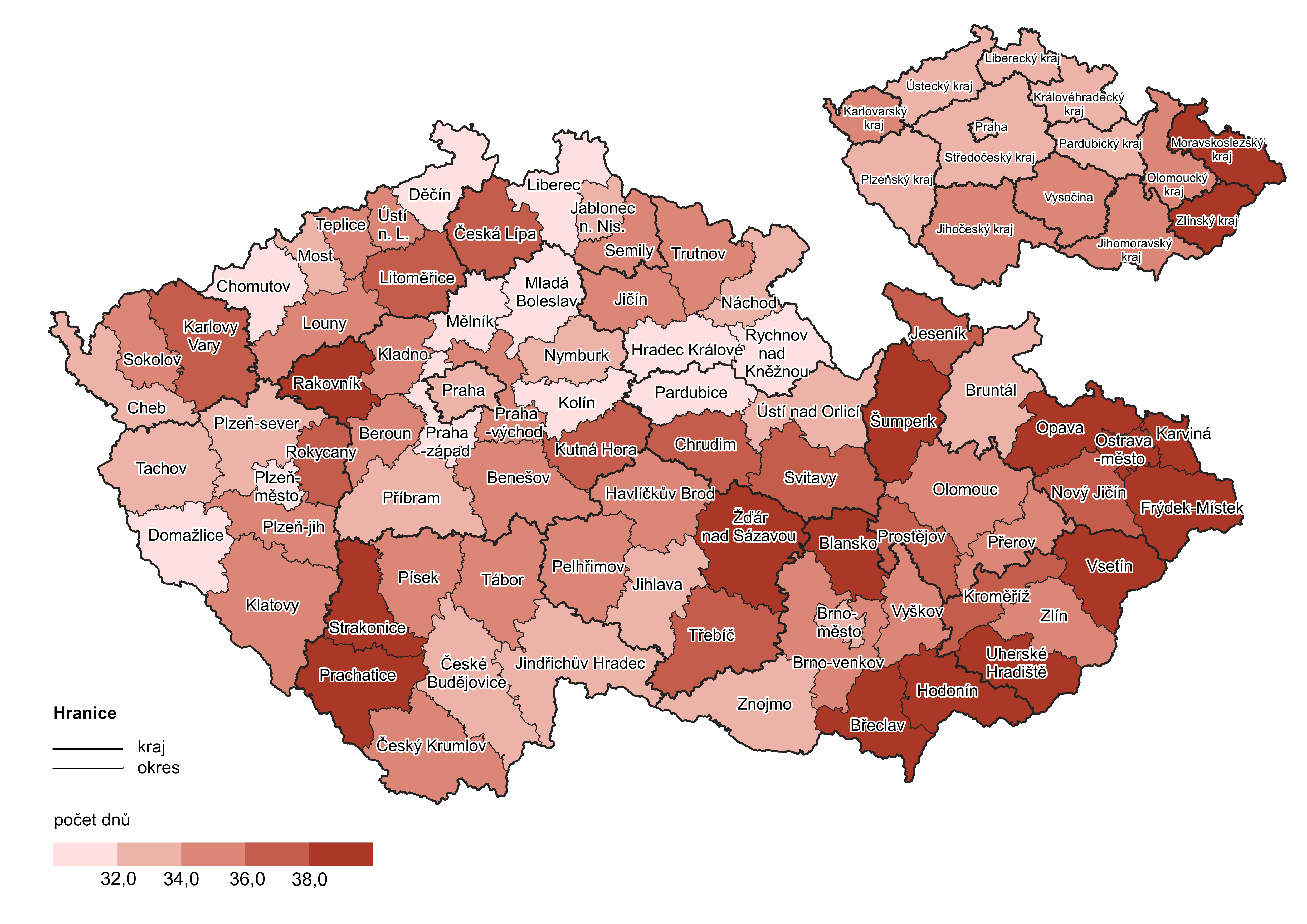 Zdroj: ČSÚOsoby samostatně výdělečně činné (OSVČ) nastupují do pracovní neschopnosti méně často než zaměstnanci (20 případů na 100 nemocensky pojištěných OSVČ vs. 59 případů u zaměstnanců v roce 2021). Pokud jsou však ze zdravotních důvodů z výkonu práce indisponováni, průměrná délka jejich pracovní neschopnosti značně převyšuje ostatní sledované kategorie velikosti podniku (podle počtu zaměstnanců; viz graf 2.12).Dočasná pracovní neschopnost OSVČ v roce 2021 trvala průměrně 77 dnů. Delší doba trvání pracovní neschopnosti u OSVČ může souviset se skutečností, že tato skupina pojištěnců v době prvních 14 dnů pracovní neschopnosti není finančně zabezpečena jako ostatní pojištěnci, je jim vypláceno až nemocenské od 15. dne. Vzhledem k tomuto faktu krátkodobé případy lehčích forem nemocí neřeší pracovní neschopností, tu si nechávají vystavit až při onemocnění vážnější chorobou, která si pak vyžádá dlouhodobější pracovní neschopnost. Další možností, kterou OSVČ mohou využít, je sjednání pojištění pracovní neschopnosti u soukromých pojišťoven v rámci životního pojištění. Tomu se však tato publikace nevěnuje.U zaměstnanců byla průměrná délka pracovní neschopnosti (bez ohledu na příčinu) ve srovnání s OSVČ zhruba poloviční. Nejdelší zaznamenaly malé podniky mající do 49 zaměstnanců (38 dnů). V ostatních velikostních kategoriích se tato hodnota pohybovala do 34 dnů.Graf 2.12: Průměrná délka trvání dočasné pracovní neschopnosti podle velikosti podniku a příčiny, 2021Zdroj: ČSÚ4.2.3 Průměrné procento dočasné pracovní neschopnosti a průměrný denní stav dočasně práce neschopnýchNejkomplexnějším ukazatelem statistiky pracovní neschopnosti pro nemoc a úraz je průměrné procento dočasné pracovní neschopnosti. Zohledňuje jak celkový počet případů pracovní neschopnosti (jak často lidé do pracovní neschopnosti nastupují), tak i průměrné trvání jednoho případu pracovní neschopnosti (jak dlouho v pracovní neschopnosti setrvávají). Statistiky pak doplňuje ještě další ukazatel – průměrný denní stav dočasně práce neschopných, který říká, kolik osob průměrně denně chybělo na pracovišti v důsledku dočasné pracovní neschopnosti pro nemoc a úraz.Průměrné procento dočasné pracovní neschopnosti – ukazatel udává, kolik ze 100 nemocensky pojištěných je průměrně každý den v pracovní neschopnosti pro nemoc či úraz. Způsob výpočtu:Průměrné procento dočasné pracovní neschopnosti = počet kalendářních dnů dočasné pracovní neschopnosti x 100 / (průměrný počet osob nemocensky pojištěných x počet kalendářních dnů ve sledovaném období).Průměrný denní stav dočasně práce neschopných – ukazatel vyjadřuje počet nemocensky pojištěných, kteří byli ve sledovaném období (roce) denně nepřítomni v práci z důvodů pracovní neschopnosti. Způsob výpočtu:Průměrný denní stav dočasně práce neschopných = kalendářní dny dočasné pracovní neschopnosti / počet kalendářních dnů ve sledovaném období.Hodnota ukazatele průměrné procento dočasné pracovní neschopnosti má od roku 2012 rostoucí tendenci, ačkoliv v roce 2021 byla patrná meziroční stagnace na 5,5 %. Ve srovnání s předcovidovým rokem 2019 vzrostl indikátor o 0,8 p. b. Jak již bylo zmíněno, nárůst počtu kalendářních dnů dočasné pracovní neschopnosti od té doby byl výjimečný. Ve srovnání s rokem 2012 průměrné procento dočasné pracovní neschopnosti vzrostlo dokonce o 2 p. b. Podíl na růstu může mít mj. i stárnutí populace a zvyšování průměrného věku zaměstnanců (dáno vyšším věkem odchodu do důchodu než bylo v minulosti). Průměrné procento dočasné pracovní neschopnosti je dlouhodobě vyšší u žen. V roce 2021 činilo 5,9 %, zatímco pro muže 5,2 %.Graf 2.13: Průměrné procento dočasné pracovní neschopnosti podle odvětví (sekce CZ-NACE), 2021Zdroj: ČSÚNejvyšší průměrné procento dočasné pracovní neschopnosti z hlediska odvětvové činnosti bylo zaznamenáno v odvětví Těžba a dobývání (7,9 %) s druhým nejvyšším počtem případů pracovní neschopnosti na 100 pojištěnců. Jinými slovy, téměř 8 % pojištěnců pracujících v sekci Těžba a dobývání bylo denně v pracovní neschopnosti. Odvětvími se 7% podílem osob dočasně práce neschopných denně byl i Zpracovatelský průmysl (7,4 %), Administrativní a podpůrné činnosti (6,9 %) a Zásobování vodou; činnosti související s odpady a sanacemi (6,5 %). Naopak nejméně pracovníků v pracovní neschopnosti ze 100 pojištěnců bylo denně evidováno v odvětví Informační a komunikační činnosti (1,8) a Peněžnictví a pojišťovnictví (2,6). Podrobněji viz graf 2.13 a tabulka 2.8.Z regionálního pohledu zaznamenal nejvyšší hodnotu průměrného procenta pracovní neschopnosti Moravskoslezský a Zlínský a kraj (oba 7 %). Praha díky nejnižšímu počtu případů na 100 pojištěnců a díky relativně krátké průměrné délce trvání pracovních neschopností vykazuje nejnižší procento dočasně práce neschopných denně. Zatímco hodnoty všech ostatních 13 krajů se nachází v rozmezí 5,5 až 7,0 %, ukazatel v Praze v roce 2021 dosáhl hodnoty pouze 3,9 %. Toto výsadní postavení si kraj hl. m. Praha drží už řadu let, jak je zřejmé z tabulky 2.9. Vzhledem k tomu, že meziročně nedošlo k velkým změnám, v grafu 2.14 je k dispozici porovnání s rokem 2019. K největšímu zvýšení za 2 roky došlo v Moravskoslezském, Plzeňském a Libereckém kraji, a sice o 1,2 p. b.Tab. 2.8: Průměrné procento dočasné pracovní neschopnosti podle odvětví (sekce CZ-NACE), 2011–2021Zdroj: ČSÚPodle detailnějšího územního členění se okresem s nejvyšším průměrným procentem dočasné pracovní neschopnosti v roce 2021 stala opět Karviná (8,0 %) v Moravskoslezském kraji. Následovaly okresy Tachov (Plzeňský kraj) a Česká Lípa (Liberecký kraj) rovněž s hodnotou 8 %. Nejnižší hodnotu průměrného procenta pracovní neschopnosti vykazovaly stejně jako v předchozích letech okresy Jeseník v Olomouckém kraji s 2,8 % a již zmíněná Praha (3,9 %). Hodnotu ukazatele pod hranicí 5 % zaznamenal ještě okres Brno-město (4,3 %) ležící v Jihomoravském kraji. Podrobné informace za celou Českou republiku nabízí kartogram 2.2, resp. tabulka 3.5 v tabulkové části publikace.Graf 2.14: Průměrné procento dočasné pracovní neschopnosti podle krajů ČR, 2019 a 2021Zdroj: ČSÚKartogram 2.2: Průměrné procento dočasné pracovní neschopnosti v okresech a krajích ČR, 2021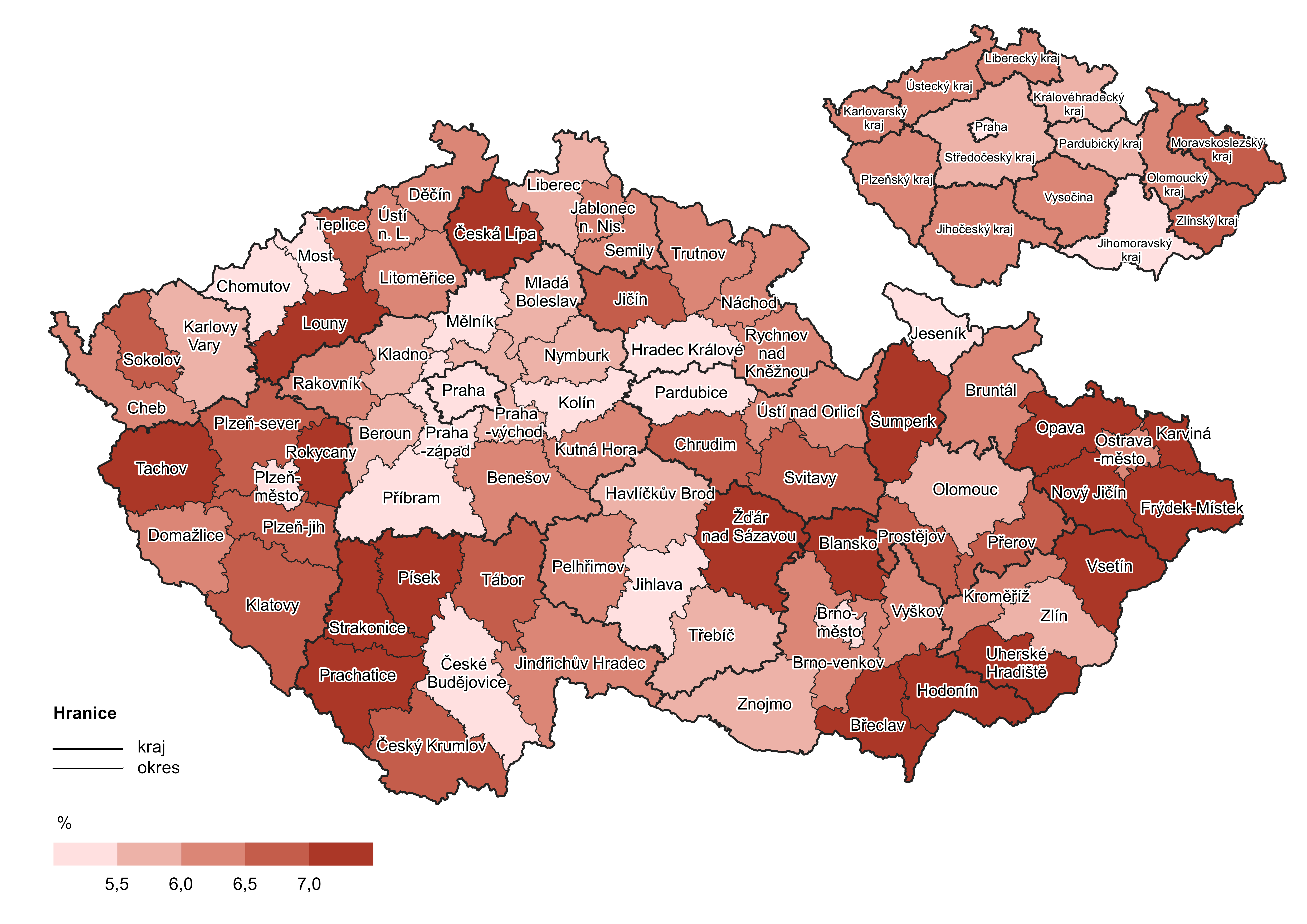 Zdroj: ČSÚTab. 2.9: Průměrné procento dočasné pracovní neschopnosti podle krajů ČR, 2011–2021Zdroj: ČSÚObdobný ukazatel jako průměrné procento dočasné pracovní neschopnosti, avšak v absolutním vyjádření představuje průměrný denní stav dočasně práce neschopných. Říká, kolik nemocensky pojištěných osob bylo ve sledovaném období v průměru denně nepřítomno v práci z důvodu pracovní neschopnosti pro nemoc a úraz.V roce 2021 kvůli dočasné pracovní neschopnosti způsobené nemocí či úrazem denně chybělo na pracovištích 260 136 nemocensky pojištěných osob. Oproti roku 2020, kdy hodnota činila 257 503 pojištěnců, se jedná o 1% nárůst (o 2,6 tis.). Ve srovnání s rokem 2011 přibylo 107 tis. (tj. 70 %) dočasně práce neschopných denně. Na tomto nárůstu se podílely především neschopenky zapříčiněné nemocí (+95 tis.), jednou tolik však vzrostl i denní počet práce neschopných osob s mimopracovními úrazy (+12 tis.). Vývoj hodnot ukazatele průměrný denní stav dočasně práce neschopných v posledních deseti letech je zřejmý z tabulky 2.10. Pro nemoc bylo v roce 2021 průměrně denně v neschopnosti 228 392 pojištěnců, v důsledku pracovního úrazu 7 143 osob a následkem ostatních úrazů 24 601 nemocensky pojištěných. Ve Zpracovatelském průmyslu chybělo denně 89 tis. pojištěnců, v odvětví Velkoobchod a maloobchod, opravy a údržba motorových vozidel 36 tis. osob. Tyto hodnoty jsou značně ovlivněné velikostí odvětví.Tab. 2.10: Průměrný denní stav dočasně práce neschopných podle příčiny a pohlaví, 2011–2021 (v tis.)Zdroj: ČSÚ4.3 Ukončené případy dočasné pracovní neschopnostiZatímco doposud se analýza týkala nově hlášených případů dočasné pracovní neschopnosti (kapitola 4.2), které ČSÚ zpracovává z evidence ČSSZ, jiný pohled nabízí data o ukončených případech pracovní neschopnosti přímo publikovaná ČSSZ. Rozdíly v počtech nově hlášených a ukončených případů dočasné pracovní neschopnosti jsou dány odlišnou metodikou sběru dat. Trendy vývoje těchto ukazatelů jsou však konzistentní.Na rozdíl od statistik nově hlášených případů, ČSSZ publikuje údaje z hlediska případů ukončených ve sledovaném roce. Případy vzniklé na konci roku přesahující do roku dalšího jsou evidovány až ve zpracování dat roku následujícího. Pro dokreslení pohledu na statistiku nemocnosti byla vybraná data z tohoto zdroje využita v této kapitole. Data o ukončených případech jsou k dispozici v třídění z pohledu pojištěnce, nikoliv zaměstnavatele, jak tomu bylo u nově hlášených případů. ČSSZ třídí data např. podle věku dočasně práce neschopných, krajů či skupin diagnóz.Ukončené případy pracovní neschopnosti – zahrnují veškerá onemocnění a úrazy, které zapříčinily alespoň jednodenní pracovní neschopnost u nemocensky pojištěných osob ukončenou v daném roce, resp. stav k určitému datu. Nezahrnuje tedy onemocnění a úrazy, u nichž pracovní neschopnost přesahovala do dalšího roku/období, ani ty případy, kdy nebylo vystaveno „Rozhodnutí o dočasné pracovní neschopnosti“.ČSSZ za rok 2021 evidovala 2 718 tis. ukončených případů dočasné pracovní neschopnosti, což je téměř o polovinu (48 %) více než v roce 2019 (tedy před vypuknutím pandemie).Tab. 3.1: Ukončené případy dočasné pracovní neschopnosti podle krajů ČR, 2019–2021Zdroj: ČSSZCelková prostonaná doba v roce 2021 činila 93 699 tis. dnů, což je o 18,6 mil. dnů (o čtvrtinu) více než v roce 2019. V meziročním srovnání vzrostl počet prostonaných dnů o 7,2 mil. Jeden případ dočasné pracovní neschopnosti v roce 2021 trval průměrně 34,5 dne. V průměru nejdelší pracovní neschopnost si vyžádaly nemoci a úrazy ve Zlínském a Moravskoslezském kraji, a sice 40 dnů na jednu pracovní neschopnost.Tab. 3.2: Ukončené případy dočasné pracovní neschopnosti a průměrná délka jejich trvání podle věkových skupin, 2019–2021Zdroj: ČSSZDoba, po kterou průměrná pracovní neschopnost trvala, rostla s věkem (viz tab. 3.2), a to od 16,4 dne ve věkové skupině osob mladších 20 let až po 58,8 dne ve věkové skupině 60letých a starších. To je způsobeno zejména vyšším zastoupením krátkodobých případů pracovní neschopnosti pro nemoci dýchací soustavy v mladším věku, a naopak nárůstem dlouhodobých případů pracovní neschopnosti pro nádorová onemocnění a nemoci oběhové soustavy se zvyšujícím se věkem.Pracovní neschopnost plyne z různých příčin a statistiky ČSSZ nabízí přehled ukončených případů podle diagnóz. Pokud pomineme kategorii ostatní nemoci, kterou oproti předchozím rokům navyšují zejména neschopenky pro případ karantény spojené s covidem, nejčastějším důvodem jsou dlouhodobě nemoci dýchací soustavy, které v roce 2021 způsobily téměř čtvrtinu všech případů pracovní neschopnosti. Z nemocí této skupiny jsou neschopenky vystavovány především kvůli akutním infekcím dýchacích cest či chřipkám. Na druhou stranu, onemocnění dýchací soustavy tvořila pouze 11 % (10 mil. dnů) z celkového počtu prostonaných dnů. To znamená v průměru nejkratší dobu pracovní neschopnosti ze všech skupin diagnóz, a sice 15,6 dne na 1 případ.Již zmíněná kategorie ostatní nemoci zaujímala v roce 2021 dvě pětiny všech pracovních neschopností. Dá se předpokládat, že jsou zde kromě karantén zahrnuty i některé případy osob, u kterých v průběhu karantény vypuklo samotné onemocnění s vážnějšími příznaky. Přesnější zachycení pandemie z těchto dat ovšem není možné. V období let 2015 až 2019, tedy před epidemií covidu, se zastoupení ostatních nemocí jako příčiny pracovní neschopnosti pohybovalo mezi 8 a 10 %.Nemoci pohybové soustavy zapříčinily 14 % pracovních neschopností. Tyto nemoci se vyznačují poměrně dlouhou délkou trvání, v průměru déle než 2 kalendářní měsíce (70,2 dne) na 1 případ. Počet prostonaných dnů této kategorie činil 26,7 mil. a tvoří dlouhodobě nejvyšší podíl ze všech skupin diagnóz. Z nemocí pohybové soustavy zapříčiňují pracovní neschopnost nejčastěji nemoci páteře.Další častou příčinu pracovní neschopnosti představovaly úrazy a otravy. Na všech neschopenkách se podílely 7 %. Průměrná délka trvání pracovní neschopnosti byla v tomto případě 53,5 dne a celkový počet prostonaných dnů činil 10,2 mil.Nejdelší průměrná délka trvání pracovní neschopnosti byla v roce 2021 evidována u zhoubných novotvarů (187 dne). Neschopenka u této skupiny nemocí trvala 177 dnů u mužů, zatímco u žen 195 dnů. Přes hranici 100 dnů se dostaly i nemoci spojené s těhotenstvím, mateřstvím a šestinedělím, které si vyžádaly v průměru 103 dnů v pracovní neschopnosti.Tab. 3.3: Ukončené případy dočasné pracovní neschopnosti podle skupin diagnóz a pohlaví, 2021Zdroj: ČSSZZ hlediska pohlaví je výskyt pracovní neschopnosti četnější u žen, v roce 2021 ženy zaznamenaly 1 398 tis. ukončených případů pracovní neschopnosti, muži 1 320 tis. neschopenek. Pracovní neschopnost u žen také trvala v průměru o 3,5 dne déle než u mužů. Tento rozdíl přetrvává dlouhodobě a je dán zejména indispozicemi spojenými s těhotenstvím. Výraznější rozdíl v pracovní neschopnosti podle pohlaví se objevuje u nemocí močové a pohlavní soustavy, kdy je počet ukončených případů u mužů oproti ženám 3,5krát nižší. Duševní onemocnění vedoucí k pracovní neschopnosti byly v roce 2021 téměř dvakrát (1,8krát) častější u žen. Muži jsou naopak náchylnější na nemoci oběhové, trávicí či pohybové soustavy. Mnohem častěji jsou v pracovní neschopnosti také z důvodu úrazu či otravy.Graf 3.1: Struktura ukončených případů dočasné pracovní neschopnosti podle skupin diagnóz, 2021Zdroj: ČSSZ4.4 Výdaje na dávky nemocenského pojištěníSystém nemocenského pojištění je určen pro výdělečně činné osoby, které při ztrátě příjmu v případech tzv. krátkodobých sociálních událostí zabezpečuje peněžitými dávkami nemocenského pojištění.Z nemocenského pojištění se poskytuje 6 peněžitých dávek, a to:Nemocenské,Peněžitá pomoc v mateřství,Ošetřovné,Vyrovnávací příspěvek v těhotenství a mateřství,Dávka otcovské poporodní péče (tzv. otcovská),Dlouhodobé ošetřovné.Výše dávek nemocenského pojištění závisí na dosahovaném výdělku, redukčních hranicích pro redukci denního vyměřovacího základu, redukci mezi jednotlivými redukčními hranicemi a na procentní sazbě pro jednotlivé dávky.Všechny dávky nemocenského pojištění vyplácí OSSZ a hradí se ze státního rozpočtu (z příjmů z pojistného). Dávky nemocenského pojištění se vyplácejí za kalendářní dny.Nemocenské – je základní peněžitou dávkou systému nemocenského pojištění. Na nemocenské má nárok pojištěnec, který je uznán ošetřujícím lékařem dočasně práce neschopným, a to od 15. kalendářního dne trvání jeho dočasné pracovní neschopnosti do konce dočasné pracovní neschopnosti, maximálně však 380 kalendářních dnů počítaných od vzniku dočasné pracovní neschopnosti.Výdaje na dávky nemocenského pojištění za rok 2021 činily 51,5 mld. Kč, tedy o 3,7 mld. Kč méně než před rokem. Výdaje na objemově nejvýznamnější dávku – nemocenské – meziročně vzrostly o 1,3 mld. Kč, tj. o 4 % a překonaly tak hranici 34 mld. Kč. Výše průměrné denní dávky nemocenského v roce 2021 činila 551 Kč. V roce 2020 byla průměrná denní dávka nemocenského ve výši 522 Kč, což je o 5 % méně. Výdaje na nemocenské v přepočtu na jednoho pojištěnce v roce 2021 přesáhly 7 tis. Kč v porovnání s 5,6 tis. Kč v roce 2019.Je zřejmé, že za skokový nárůst výdajů na dávky nemocenského pojištění zejména mezi roky 2019 a 2020, mohou finanční kompenzace vyplacené v souvislosti s onemocněním covid-19. Ať už jde o nemocenské nebo ošetřovné. Mezi roky 2019 a 2020 výdaje na nemocenské vzrostly o 23 %.Tab. 4.1: Výdaje na dávky nemocenského pojištění, 2011–2021 (v mld. Kč)1) Zavedení dávky otcovské poporodní péče, tzv. „otcovská“ – účinnost od 1. února 2018. 
2) Zavedení dávky dlouhodobé ošetřovné – účinnost od 1. června 2018.– pomlčka značí, že se jev nevyskytovalZdroj: ČSSZK podstatnému zvýšení však došlo i v roce 2018. V roce 2017 bylo totiž přijato několik významných legislativních opatření v oblasti nemocenského pojištění, s účinností od roku 2018, která zásadním způsobem ovlivnila jeho finanční bilanci. Jednalo se o zvýšení procentní sazby nemocenského od 31. kalendářního dne DPN nebo karantény z 60 % na 66 % redukovaného denního vyměřovacího základu a od 61. kalendářního dne DPN nebo karantény z 60 % na 72 % redukovaného denního vyměřovacího základu s účinností od 1. ledna 2018. Kromě toho, ovšem s jen nepatrným vlivem na celkovou výši výdajů nemocenského pojištění, byl rozšířen okruh dávek poskytovaných z nemocenského pojištění o novou dávku otcovské poporodní péče (tzv. „otcovská“) s účinností od 1. února 2018 a dávku dlouhodobého ošetřovného s účinností od 1. června 2018.Pokud půjdeme ještě dále do historie, zjistíme, že k zásadním změnám v úrovni výdajů na nemocenské došlo v roce 2009 v souvislosti s komplexní legislativní úpravou nemocenského pojištění. Nový zákon o nemocenském pojištění znatelně snížil výši dávek nemocenského pojištění. Dále byly upraveny sazby pojistného, kdy zaměstnanci přestali odvádět pojistné na nemocenské pojištění, a zaměstnavatelům byla snížena sazba pojistného ze 4,4 % na 2,3 %. OSVČ byla snížena sazba pojistného na nemocenské pojištění ze 4,4 % na 1,4 %. Nejvýznamnější ovšem byla nová skutečnost, že po dobu prvních 14 dnů pracovní neschopnosti je zaměstnanec zabezpečen náhradou mzdy nebo platu, kterou mu poskytuje zaměstnavatel (do 1. 7. 2019 s výjimkou prvních 3 pracovních dnů). Poskytování náhrady mzdy nebo platu zaměstnavatelem bylo přijetím úsporných opatření v letech 2011 až 2013 dočasně prodlouženo z prvních 14 na 21 dnů pracovní neschopnosti. V důsledku těchto legislativních změn došlo k rapidnímu poklesu pracovní neschopnosti, což rovněž mělo vliv na pokles výdajů na nemocenské. Oproti roku 2012 byly tudíž výdaje na nemocenské v roce 2021 téměř trojnásobné.Již od roku 2008 postupně klesaly výdaje na dávky nemocenského, a sice z 24,8 mld. Kč až na 11,5 mld. Kč v roce 2012. Tehdy dosáhly pouze 46 % částky vyplacené v roce 2008. Od roku 2012 však výdaje na nemocenské kontinuálně rostou. Oproti roku 2019, tj. období před pandemií, se v roce 2021 zvýšily o 7 mld. Kč, tj. o 28 %.Podrobnější informace k výdajům na nemocenské a dalším dávkám, které jsou poskytovány ze systému nemocenského pojištění, naleznete v analýze Informace o vyplacených dávkách v resortu MPSV ČR.Graf 4.1: Výdaje na nemocenské a průměrné výdaje na jednoho pojištěnce, 2011–2021Zdroj: ČSSZ, ČSÚ4.4.1 Vliv pandemie covid-19 na dávky nemocenského pojištěníZatímco do března roku 2020 bylo vyplácení dávky nemocenského pro případ karantény spíše teoretickým nárokem, kvůli vyhlášení nouzového stavu 12. 3. 2020 se stalo běžnou praxí, která trvala více než 2 roky. Během roku 2021 bylo vydáno celkem 860 tis. neschopenek pro karanténu či izolaci. Představovaly 29 % nově vydaných neschopenek. Vrchol nastal v březnu, kdy každá druhá neschopenka kompenzovala ztrátu příjmu kvůli karanténě či izolaci.Nutno doplnit, že tato čísla odráží pouze případy pojištěnců, kteří mají na dávku nemocenského nárok a také o ni zažádali. Nerovná se počtu nařízených karantén od krajských hygienických stanic (karanténa může být nařízena i dětem, studentům či nepracujícím seniorům). Vzhledem k širším možnostem práce z domova mohly osoby v nařízené karanténě (pokud to povaha jejich práce dovolovala) i nadále pracovat za plnou mzdu, aniž by porušovaly pravidla karantény.Následující graf ukazuje odlišný vývoj počtu vydaných neschopenek kvůli karanténě či izolaci v průběhu roku 2021. Jen za první čtvrtletí bylo vydáno o 80 tis. více takovýchto neschopenek než ve zbytku roku. Je zřejmé, že pandemie během letních měsíců slábne. Zároveň však bývá obvyklé, že v době letních měsíců pojištěnci nastupují v menší míře na neschopenku. A tak zatímco v již zmiňovaném 1. čtvrtletí se podíl karantén či izolací na celkovém počtu nově vydaných neschopenek podílel téměř 50 %, v létě a i v průběhu září kolísal okolo 3 %. V listopadu již opět představoval třetinu všech neschopností.Graf 4.2: Počet případů pracovní neschopnosti z důvodu karantény či izolace a jejich podíl na celkovém počtu vydaných neschopenek, 2021Zdroj: ČSSZGraf 4.3: Počet hlášených případů karantény podle jednotlivých dnů v ČR, 2021Zdroj: ČSSZPandemie se na výdajové stránce nemocenského pojištění podepsala nejen v dávce nemocenské, ale rovněž ošetřovné. Zatímco do roku 2019 činil podíl výdajů za ošetřovné méně než 5 % celkových výdajů na dávky nemocenského pojištění, v roce 2020 to byla více než pětina. Navýšení nákladů bylo způsobeno jednak vyšším počtem případů, jednak zvýšením částky pro výpočet ošetřovného při epidemii uzákoněné na podzim roku 2020 (tzv. krizové ošetřovné). Z dosud počítaných 60 % byla sazba zvýšena na 70 % redukovaného denního vyměřovacího základu. Zatímco dříve bylo možné čerpat ošetřovné maximálně 9 dnů, při uzavření školních a dětských zařízení trvala podpůrčí doba po celou dobu mimořádných vládních opatření. Náklady na ošetřovné v roce 2020 dosáhly rekordní výše 11,4 mld. Kč, tj. téměř o 10 mld. více v porovnání s předchozím rokem. V roce 2021 došlo k poklesu, výdaje činily 5,7 mld. Tvořily tak desetinu výdajů na dávky systému nemocenského pojištění.4.5 Pracovní úrazyV oblasti pracovní úrazovosti ukládá česká i evropská legislativa zaměstnavatelům řadu povinností souvisejících s evidencí, hlášením a objasněním příčin a okolností vzniku každého pracovního úrazu. Pracovní úraz – pracovním úrazem se rozumí poškození zdraví nebo smrt zaměstnance, došlo-li k nim nezávisle na jeho vůli krátkodobým, náhlým a násilným působením zevních vlivů při plnění pracovních úkolů nebo v přímé souvislosti s ním (viz § 271k odst. 1 až 3 zákona č. 262/2006 Sb., zákoník práce, ve znění pozdějších předpisů).Smrtelný pracovní úraz – je takové poškození zdraví, na jehož následky úrazem postižený zaměstnanec nejpozději do 1 roku zemřel.Závažný pracovní úraz – je takové poškození zdraví, trvá-li hospitalizace úrazem postiženého zaměstnance déle než 5 dnů.Pracovní úraz s pracovní neschopností delší než 3 dny – ukazatel zahrnuje případy pracovních úrazů, které měly za následek dočasnou pracovní neschopnost delší než tři kalendářní dny. Do těchto tří dnů se nezapočítává den, ve kterém k úrazu došlo.Ohlášení pracovního úrazu místně příslušnému Oblastnímu inspektorátu práce (OIP) podléhá smrtelný pracovní úraz a pracovní úraz s hospitalizací delší než 5 dnů (tzv. závažný pracovní úraz) nebo lze-li vzhledem k povaze zranění takovou dobu hospitalizace předpokládat. Vyhotovit záznam o úrazu (vč. případného hlášení změn) a zaslat jej na místně příslušný OIP je zaměstnavatel povinen i u pracovního úrazu s pracovní neschopností delší než 3 dny. V závislosti na druhu a okolnostech vzniku pracovního úrazu se pracovní úraz ohlašuje a záznam o něm se zasílá ještě na další stanovené orgány a instituce. Evidenci všech úrazů, tedy i takových, kterými nebyla způsobena pracovní neschopnost nebo jimi byla způsobena pracovní neschopnost nepřesahující 3 kalendářní dny, je zaměstnavatel povinen vést v knize úrazů.Absolutní počet nově hlášených případů dočasné pracovní neschopnosti pro pracovní úraz po propadu z roku 2020 vzrostl ze 41 358 případů v roce 2020 na 44 933 případů v roce 2021 (tj. o 8 %). Z tohoto celkového počtu bylo 43 980 případů (98 %) pracovních úrazů s pracovní neschopností delší než 3 kalendářní dny (tedy těch, které podléhají povinnosti vyhotovit záznam o úrazu a zaslat jej OIP).V pracovní úrazovosti je dlouhodobě patrný rozdíl mezi pohlavími, muži zde výrazně dominují. Z celkového počtu pracovních úrazů připadaly v roce 2021 na muže více než dvě třetiny (69 %), což je dáno především odlišnou strukturou zaměstnanosti žen a mužů. V odvětvích rizikovějších na pracovní úrazy jako je např. Těžba a dobývání, Zpracovatelský průmysl, Stavebnictví, Doprava a skladování či Zemědělství, lesnictví, rybářství mezi zaměstnanci převládají muži. Ještě výraznější rozdíl hodnot mezi pohlavími lze vidět u smrtelných pracovních úrazů. V roce 2021 se 93 % smrtelných pracovních úrazů přihodilo mužům. Oproti předchozímu roku došlo k poklesu smrtelných pracovních úrazů ze 108 na 88 tj. o 19 %. Muži zaznamenali 82 smrtelných pracovních úrazů, což je meziročně o 23 méně.Tab. 5.1: Pracovní úrazy podle závažnosti a pohlaví, 2011–2021Zdroj: ČSÚ, SÚIPNadále se v této kapitole budeme věnovat pracovním úrazům s pracovní neschopností delší než 3 kalendářní dny.Za posledních pět let (od roku 2017) došlo k celkovému poklesu počtu pracovních úrazů s DPN delší než 3 dny o 6 %, přičemž výraznější byl pokles u žen (o 8 %) než u mužů (o 5 %). Pokles byl přerušen až letošním navýšením po propadu v roce 2020. Podobný trend má i relativní ukazatel počtu pracovních úrazů s DPN delší než 3 dny na 100 000 nemocensky pojištěných osob (viz graf 5.1).Graf 5.1: Pracovní úrazy s pracovní neschopností delší než 3 dny na 100 tis. pojištěnců podle pohlaví, 2011–2021Zdroj: ČSÚV absolutním vyjádření nejvíce pracovních úrazů s DPN delší než 3 dny se v roce 2021 událo ve Zpracovatelském průmyslu (17 446 případů), následují odvětví Velkoobchod a maloobchod, opravy a údržba motorových vozidel (5 274) a Doprava a skladování (4 627). Pokud však zohledníme zaměstnanost v jednotlivých odvětvích a pomineme míru zastoupení jednotlivých sekcí, je vhodné použít relativní ukazatel vztažený na 100 tis. pojištěnců. Nejrizikovějším odvětvím je pak Zemědělství, lesnictví, rybářství (2 449 pracovních úrazů na 100 tis. pojištěnců), dále odvětví Zásobování vodou, činnosti související s odpady a sanacemi (2 018), Těžba a dobývání (1 685), Doprava a skladování (1 577) a teprve poté následuje Zpracovatelský průmysl (1 460). Průměrně na 100 tis. nemocensky pojištěných připadalo 934 pracovních úrazů s pracovní neschopností delší než 3 dny. Nejméně rizikovými se jeví odvětví Peněžnictví a pojišťovnictví a Informační a komunikační činnosti, které vykázaly 63 resp. 81 pracovních úrazů s 3denní a delší pracovní neschopností v přepočtu na 100 tis. pojištěnců.Graf 5.2: Pracovní úrazy s pracovní neschopností delší než 3 dny na 100 tis. pojištěnců podle odvětví (sekce CZ-NACE), 2021Zdroj: ČSÚZ hlediska územního členění bylo v roce 2021 nejvíce případů pracovních úrazů s pracovní neschopností delší než 3 kalendářní dny na 100 tis. nemocensky pojištěných osob hlášeno v Kraji Vysočina (1 385), Jihočeském (1 356) a Plzeňském kraji (1 256). Nejméně neschopností pak bylo zaznamenáno v Hlavním městě Praze, a sice 563 případů, což je 2,5krát méně než na Vysočině. Klíčovým faktorem ovlivňujícím tuto skutečnost je odvětvová struktura v jednotlivých krajích. Zatímco v Praze je vysoký podíl zaměstnaných pracujících ve službách, nejen na Vysočině, ale i ve zbylých krajích je tento podíl výrazně nižší. Pod hranicí republikového průměru (934 pracovních úrazů na 100 tis. nemocensky pojištěných osob) se nachází kraje s největšími českými městy. Kromě již zmiňované Prahy také Jihomoravský kraj (843 úrazů). Na Vysočině a v Jihočeském kraji je z celé republiky nejvyšší podíl pojištěnců v sekci Zemědělství, lesnictví, rybářství, které je z hlediska úrazovosti nejrizikovější. Na Vysočině představoval podíl pojištěnců v tomto odvětví 6 %, v Jihočeském kraji necelých 5 %. Celorepublikový průměr přitom činil 2 %.Rozdíly výskytu pracovních úrazů podle územního členění jsou tedy do značné míry ovlivněny strukturou zaměstnanosti, charakterem převažující ekonomické činnosti a mírou nezaměstnanosti v daném regionu. Je nutné připomenout i metodiku zpracování dat, kdy krajská příslušnost vychází z údaje o sídle útvaru, který vede evidenci mezd zaměstnavateli osoby v pracovní neschopnosti.Graf 5.3 porovnává počet pracovních úrazů na 100 tis. pojištěnců v roce 2021 s obdobím před pandemií. Nejvyšší nárůst zaznamenal Olomoucký kraj, kde přibylo 59 pracovních úrazů na 100 tis. pojištěnců, naopak úbytek 44 úrazů zaznamenal Plzeňský kraj.Graf 5.3: Pracovní úrazy s pracovní neschopností delší než 3 dny na 100 tis. pojištěnců podle krajů ČR, 2019, 2021Zdroj: ČSÚ4.6 Evropská statistika pracovních úrazů (ESAW)Evropská statistika pracovních úrazů – systém ESAW (European Statistics on Accidents at Work) – umožňuje sledovat pracovní úrazovost na základě jednotné metodiky, kterou připravil Eurostat. Hlavním cílem je snížit jak výskyt pracovních úrazů, tak dopady s nimi spojené (sociální problémy, ekonomické ztráty). Projekt ESAW na evropské úrovni svými výsledky významnou měrou přispívá k hlavnímu cíli statistiky pracovních úrazů, tj. vytvoření dostatečného objemu údajů o pracovní úrazovosti, na jejichž základě je zvyšována bezpečnost a ochrana zdraví při práci prostřednictvím účinných opatření, která umožňují aktivním způsobem předcházet pracovním úrazům, a tak snižovat jejich počet.Rámcová směrnice 89/391/EHS týkající se opatření pro zlepšení bezpečnosti a ochrany zdraví zaměstnanců při práci zavedla povinnost pro zaměstnavatele vést seznam pracovních úrazů, které měly za následek pracovní neschopnost delší než 3 pracovní dny, a vypracovávat v souladu s vnitrostátními právními předpisy nebo zvyklostmi zprávy o pracovních úrazech, které utrpěli jeho zaměstnanci. Na tomto základě byl v roce 1990 zahájen projekt evropské statistiky pracovních úrazů s cílem harmonizovat údaje o všech pracovních úrazech, které měly za následek delší než třídenní pracovní neschopnost. Nařízení Evropského parlamentu a Rady (ES) č. 1338/2008 ze dne 16. prosince 2008 o statistice Společenství v oblasti veřejného zdraví a bezpečnosti a ochrany zdraví při práci stanoví povinnost poskytovat statistiky pracovních úrazů Komisi (Eurostatu). V České republice byl rozhodnutím Ministerstva práce a sociálních věcí zpracováním Zprávy o pracovní úrazovosti v České republice a správou databáze statistických údajů o pracovních úrazech ve formátu ESAW k zaslání do Eurostatu pověřen Státní úřad inspekce práce. Státní úřad inspekce práce (SÚIP) v této oblasti úzce spolupracuje s Českým báňským úřadem (ČBÚ) a ČSÚ.Statistiky se Eurostatu poskytují každoročně a předkládají se nejpozději 18 měsíců po skončení referenčního roku. Eurostat zveřejňuje na svých stránkách výsledky zpracování dat za členské země EU, a to podle závažnosti pracovního úrazu, samostatně za smrtelné pracovní úrazy a za ostatní pracovní úrazy, které mají za následek pracovní neschopnost delší než 3 pracovní dny. K dispozici jsou dva základní ukazatele 
– absolutní ukazatel počtu pracovních úrazů a relativní ukazatel standardizovaná míra výskytu. Data jsou tříděna podle pohlaví, věku, zaměstnání pojištěnce, ekonomické činnosti zaměstnavatele a dalších kritérií.Pro mezinárodní srovnání za členské státy EU byl v této publikaci použit relativní ukazatel – standardizovaná míra výskytu pracovních úrazů na 100 tis. zaměstnaných osob, který je pro srovnání zemí různé velikosti vhodnějším ukazatelem než absolutní počet pracovních úrazů. Navíc ošetřuje problém rozdílné odvětvové struktury v jednotlivých zemích. Pro zachycení vývoje míry úrazovosti v členských zemích EU byly využity údaje za roky 2011–2019.Je však nutné upozornit na skutečnost, že vnitrostátní legislativa nebo zvyklosti v oblasti pracovní úrazovosti se mohou v jednotlivých zemích poměrně značně lišit, a tak i data předávaná do Eurostatu, přes veškerou snahu statistiků o harmonizaci a standardizaci, nemusí být zcela srovnatelná.Míra výskytu (četnost) – ukazatel vyjadřuje počet pracovních úrazů na 100 000 zaměstnaných osob. Samostatné míry výskytu se počítají u smrtelných pracovních úrazů a pracovních úrazů, které mají za následek pracovní neschopnost delší než 3 pracovní dny. Způsob výpočtu:Míra výskytu = počet úrazů (smrtelných nebo ostatních) / počet zaměstnaných osob ve sledované populaci x 100 000.Standardizovaná míra výskytu – standardizovaný počet pracovních úrazů na 100 000 zaměstnaných osob spočívající v použití stejné (standardizované) váhy v každém odvětví v každé zemi, jako je celková v rámci EU („standardizovaná“ míra úrazovosti). Použití standardizovaného ukazatele řeší problém častějšího výskytu pracovních úrazů v některých zaměstnáních v závislosti na vyšším podílu vysoce rizikových odvětví v průmyslové struktuře země. Standardizovaná míra pokrývá následující sekce klasifikace NACE: A, C–N, tj. bez sekcí B (Těžba a dobývání) a O–U (zahrnující některé služby).Co se týče pracovních úrazů, které si vyžádaly pracovní neschopnost delší než 3 pracovní dny, se Česká republika s hodnotou 934 pracovních úrazů na 100 tis. zaměstnaných osob v roce 2019 řadila na 16. místo v rámci EU27. Nejvyšší míra pracovní úrazovosti je podle Eurostatu dlouhodobě ve Španělsku, Francii a Portugalsku. V roce 2019 činila v těchto zemích více než 3 200 pracovních úrazů na 100 tis. zaměstnaných osob. S odstupem následovalo Lucembursko s mírou výskytu 2 289 pracovních úrazů na 100 tis. zaměstnaných osob. Dvěma tisícům se blížilo Německo a Dánsko. Nejnižší míra pracovní úrazovosti (pod hranicí 500 pracovních úrazů) byla v roce 2019 vykázána v Rumunsku, Bulharsku, Řecku, Lotyšsku a Litvě. V Rumunsku bylo na 100 000 zaměstnaných hlášeno pouze 80 pracovních úrazů s pracovní neschopností delší než 3 dny, v Bulharsku 83.Podle informací Eurostatu je v zemích s nejvyšší mírou výskytu pracovních úrazů (Španělsko, Francie, či Portugalsko) zaveden systém hlášení úrazů na základě pojištění. Osoba postižená úrazem obdrží při nahlášení úrazu významnou peněžní kompenzaci od pojišťovny. V zemích východní Evropy pracovní úrazovost nejčastěji spadá do systému sociálního zabezpečení. Z těchto zemí jediné Slovinsko vykázalo více než 1 000 pracovních úrazů s pracovní neschopností delší než 3 dny na 100 000 zaměstnaných osob. Nejnižší míra v Rumunsku a Bulharsku patrně do značné míry odráží vysoký podíl nenahlášených pracovních úrazů.Graf 6.1: Pracovní úrazy s pracovní neschopností delší než 3 pracovní dny v zemích EU (standardizovaná míra výskytu na 100 tis. zaměstnaných osob), 2019Zdroj: Eurostat (ESAW)Vývoj pracovní úrazovosti je v posledních letech v jednotlivých zemích EU odlišný (viz tab. 6.1). Pomineme-li Řecko a Nizozemsko, kde došlo k přerušení v časové řadě, největší pokles za posledních 5 let (o 48 %) zaznamenalo Irsko. Zatímco v roce 2014 připadalo na 100 000 zaměstnaných osob 1 072 pracovních úrazů obnášejících pracovní neschopnost delší než 3 dny, v roce 2019 hodnota poklesla téměř o více než 500 případů na 560 úrazů. Naopak největší nárůst za uvedené období byl patrný v Litvě (o 48 %) z 297 případů na 438 pracovních úrazů. Ve srovnání s těmito zeměmi se situace v České republice za toto 5leté období příliš nezměnila, oproti roku 2014 bylo v roce 2019 o 27 pracovních úrazů (vyžadujících neschopenku delší než 3 dny) na 100 000 zaměstnaných více, tj. nárůst o necelá 3 %.Tab. 6.1: Pracovní úrazy s pracovní neschopností delší než 3 pracovní dny v zemích EU (standardizovaná míra výskytu na 100 tis. zaměstnaných osob), 2011–2019Přerušení v časové řaděZdroj: Eurostat (ESAW)V oblasti smrtelných pracovních úrazů se Česká republika s hodnotou 2,4 smrtelných pracovních úrazů na 100 tis. zaměstnaných osob v roce 2019 řadila na 17. místo v rámci EU27 a dosahovala obdobné hodnoty, jako Estonsko. Zatímco v roce 2017 byla na úrovni celoevropského průměru, v roce 2019 ho převyšovala o 0,3. Nejvyšší míra smrtelné pracovní úrazovosti byla podle Eurostatu v Lucembursku (5,2 smrtelných pracovních úrazů na 100 tis. zaměstnaných osob), kde ovšem vlivem velmi malé populace zaměstnaných osob dochází každoročně k velkým výkyvům tohoto ukazatele. Následovala Francie s hodnotou 4,8. Vyšší míru smrtelné pracovní úrazovosti (nad hranicí 3,5 smrtelných úrazů) zaznamenali v Bulharsku, na Kypru, v Litvě a v Rakousku. Nejnižší míra smrtelné pracovní úrazovosti se dlouhodobě drží v Nizozemsku (0,7).Graf 6.2: Smrtelné pracovní úrazy v zemích EU (standardizovaná míra výskytu na 100 tis. zaměstnaných osob), 2019Zdroj: Eurostat (ESAW)Tab. 6.2: Smrtelné pracovní úrazy v zemích EU (standardizovaná míra výskytu na 100 tis. zaměstnaných osob), 2011–2019Přerušení v časové řaděZdroj: Eurostat (ESAW)4.6 Závěrečné shrnutíV roce 2021 bylo v Česku nemocensky pojištěno celkem 4 708 tis. osob, tedy téměř o 18 tis. (tj. o 0,4 %) více než před rokem. Povinné nemocenské pojištění se týkalo 4 610 tis. zaměstnanců a dobrovolné 99 tis. osob samostatně výdělečně činných.Za posledních deset let se počet nemocensky pojištěných zaměstnanců zvýšil o 548 tisíc (13 %). Na tomto nárůstu se podílely především ženy. Počet nemocensky pojištěných zaměstnankyň mezi roky 2011 a 2021 vzrostl o 15 % (304 tis.). Nejvíce pojištěnců, 93 tis. (30 %) přibylo za posledních deset let ve zdravotní a sociální péči. Přičemž jen meziroční nárůst v roce 2021 – v souvislosti s nebývalým náporem na zdravotnictví v podobě pandemie – činil 19 tis., resp. 5 %. V roce 2021 bylo nahlášeno celkem 2 755 tis. případů dočasné pracovní neschopnosti, 93 % z nich z důvodu nemoci či karantény, zbytek kvůli úrazům. Meziročně vzrostl počet případů dočasné pracovní neschopnosti o 15 % (+364 tis.). Rychleji rostl počet neschopenek u mužů než u žen. Muži zaznamenali o 201 tis. případů (18 %) více než před rokem, počet neschopností žen vzrostl o 163 tis. (13 %).V roce 2021 bylo vystaveno 2 550 tis. neschopenek pro nemoc, o 839 tis. více než v období před pandemií (tedy v roce 2019). V relativním vyjádření došlo k nárůstu o polovinu. Počet neschopenek pro nemoc u mužů vzrostl dokonce o 57 % (+441 tis.), zatímco u žen o 42 % (+398 tis.). V roce 2021 bylo vydáno 860 tis. neschopenek z důvodu karantény či izolace, tj. téměř 29 % všech neschopenek vydaných v tomto období.Vedle pandemie mělo na nárůst počtu případů pracovní neschopnosti v posledních 2 letech vliv i zrušení karenční doby od 1. července 2019, kdy zaměstnanec dostává náhradu mzdy již od prvního dne, a nikoliv až od čtvrtého, jako tomu bylo od roku 2009 až do června 2019.Z důvodu pracovního úrazu bylo nahlášeno 45 tis. případů pracovní neschopnosti. Po poklesu v roce 2020, kdy došlo ke 41 tis. pracovních úrazů vyžadujících pracovní neschopnost, se čísla vrátila zhruba na hodnotu roku 2019. Meziročně vzrostl i počet mimopracovních úrazů. Ze 147 tis. na 160 tis.Oproti předchozímu roku došlo v roce 2021 k poklesu smrtelných pracovních úrazů ze 108 na 88 tj. o 19 %. Muži zaznamenali 82 smrtelných pracovních úrazů, což je meziročně o 23 méně.V roce 2021 na 100 pojištěnců připadalo 58,5 nově hlášených případů dočasné pracovní neschopnosti. To je o 7,5 více než v předchozím roce. Z důvodu nemoci připadalo na 100 pojištěnců 54 případů pracovní neschopnosti, tedy dvakrát více než v roce 2011. Co se týče počtu neschopenek z důvodu pracovního úrazu, jejich počet se pohybuje okolo 1 případu na 100 pojištěnců.Za poslední 2 roky (2019–2021) se zvýšil počet případů pro nemoc ve všech sekcích. V sekci Peněžnictví a pojišťovnictví resp. Informační a komunikační činnosti došlo jen k minimálnímu nárůstu.Nejvíce případů pracovní neschopnosti na 100 pojištěnců v krajském srovnání bylo hlášeno v Libereckém kraji (73). V porovnání s rokem 2019 se počet případů pracovní neschopnosti na 100 pojištěnců v tomto regionu zvýšil o 23. Vysokou hodnotu tohoto ukazatele vykazoval rovněž Plzeňský (69) a Královéhradecký kraj (68). Naopak podprůměrné hodnoty Praha (44) a Jihomoravský kraj (56). Celkově strávili pojištěnci v roce 2021 v pracovní neschopnosti 94 950 tis. dnů, což je o 0,7 % více než před rokem. V porovnání s rokem 2019 došlo k nárůstu počtu prostonaných dnů o 17 %.Průměrná délka trvání pracovní neschopnosti meziročně klesla z 39,4 dne v roce 2020 na 34,5 dne v roce 2021. Jedná se o nejkratší dobu za posledních 10 let. Tento pokles byl způsoben větším zastoupením krátkodobých neschopností z důvodu nemoci.Ženy strávily v pracovní neschopnosti v průměru na 1 případ 36 dnů, muži o 3 dny méně.Dle odvětvového srovnání byla nejdelší doba trvání pracovní neschopnosti (48 dnů) v sekci Ubytování, stravování a pohostinství. S odstupem následovaly sekce Zemědělství, lesnictví, rybářství (43 dnů) a Těžba a dobývání (41 dnů), kde se na tom výrazně podílely i pracovní úrazy.Průměrný počet dnů pracovní neschopnosti na 1 nově hlášený případ dočasné pracovní neschopnosti pro pracovní úraz dosáhl v minulém roce 58 dnů, což je o 25 dnů více než v případě nemoci.Nejvyšší průměrnou délku na jeden případ v roce 2021 vykazoval okres Hodonín (43,7 dne) v Jihomoravském kraji a Vsetín (43,5 dne) ve Zlínském kraji, které se na předních místech mezi okresy s nejdelší pracovní neschopností pohybují již několik let. Následovaly okresy Břeclav (Jihomoravský kraj) a Uherské Hradiště (Zlínský kraj), které vykazovaly průměrnou délku případu pracovní neschopnosti 42 dnů. Naopak nejkratší dobou trvání se mohl opět pochlubit okres Mladá Boleslav (28 dnů) ve Středních Čechách, Pardubice a Rychnov nad Kněžnou v Královéhradeckém kraji (oba shodně 29 dnů). Průměrné procento dočasné pracovní neschopnosti v roce 2021 dosáhlo 5,5 %. V případě mužů činila hodnota 5,2 %, u žen 5,9 %. Průměrné procento se meziročně téměř nezvýšilo, za poslední 2 roky byl zaznamenán nárůst o 0,8 p. b.V roce 2021 v České republice kvůli dočasné pracovní neschopnosti denně na pracovištích chybělo 260 tis. nemocensky pojištěných osob, což bylo ve srovnání s rokem 2020 o 1 % (2,6 tis.) více.Ve srovnání s rokem 2011 chybělo v roce 2021 v Česku denně na pracovištích v důsledku dočasné pracovní neschopnosti pro nemoc či úraz o 107 tisíc osob více.Pracovní neschopnost plyne z různých příčin a statistiky ČSSZ nabízí přehled ukončených případů podle diagnóz. Pokud pomineme kategorii ostatní nemoci, kterou oproti předchozím rokům navyšují zejména neschopenky pro případ karantény spojené s covidem, nejčastějším důvodem jsou dlouhodobě nemoci dýchací soustavy, které v roce 2021 způsobily téměř čtvrtinu všech případů pracovní neschopnosti. Z nemocí této skupiny jsou neschopenky vystavovány především kvůli akutním infekcím dýchacích cest či chřipkám. Na druhou stranu, onemocnění dýchací soustavy se vyznačuje v průměru nejkratší dobou pracovní neschopnosti ze všech skupin diagnóz, trvá 15,6 dne na 1 případ.Nemoci pohybové soustavy zapříčinily 14 % pracovních neschopností. Pro tyto nemoci je charakteristická poměrně dlouhá doba trvání, v průměru déle než 2 kalendářní měsíce (70,2 dne) na 1 případ. Z nemocí pohybové soustavy zapříčiňují pracovní neschopnost nejčastěji nemoci páteře.Za rok 2021 bylo pojištěncům vyplaceno nemocenské ve výši 34,0 mld. Kč. Meziročně výdaje vzrostly o 1,3 mld. Kč, tj. o 4 %. Výdaje na nemocenské v přepočtu na jednoho pojištěnce přesáhly 7,2 tis. Kč v porovnání s 5,6 tis. Kč v roce 2019.5. Použité zkratky a značky–		pomlčka na místě čísla značí, že se jev nevyskytovalx		křížek (písmeno „x“) na místě čísla značí, že zápis není možný z logických důvodů0		nula se používá pro označení číselných údajů menších než polovina zvolené měřicí jednotkyi. d.		značí důvěrná data (individuální údaje i důvěrné statistické údaje)CZ-NACE	Klasifikace ekonomických činnostíCZ-NUTS	Klasifikace územních statistických jednotekČR		Česká republikaČSSZ		Česká správa sociálního zabezpečeníČSÚ		Český statistický úřadDPN		dočasná pracovní neschopnostESA		Evropský systém účtůESAW		European Statistics on Accidents at WorkIS KaPr		Informační systém kategorizace pracíMKN-10	Mezinárodní statistická klasifikace nemocí a přidružených zdravotních problémůMPSV		Ministerstvo práce a sociálních věcí České republikyNem Úr 1–02 	Výkaz o pracovní neschopnosti pro nemoc a úrazOIP		Oblastní inspektorát práceOSSZ		Okresní správa sociálního zabezpečeníOSVČ		osoba samostatně výdělečně činnáPN		pracovní neschopnostSÚIP		Státní úřad inspekce práceSZÚ		Státní zdravotní ústavÚNP 4–01	Výkaz o úplných nákladech práceÚZIS ČR	Ústav zdravotnických informací a statistiky České republikyVÚBP		Výzkumný ústav bezpečnosti práce6. Tabulková část – seznam tabulekPracovní neschopnost pro nemoc a úraz dle velikosti podniku, institucionálních sektorů, 
sekcí CZ-NACE a krajůTab. 1: Základní ukazatele dočasné pracovní neschopnostiTab. 1.1: Počet nemocensky pojištěnýchTab. 1.2: Počet nově hlášených případů dočasné pracovní neschopnostiTab. 1.3: Počet kalendářních dnů dočasné pracovní neschopnostiTab. 1.4: Počet nově hlášených případů dočasné pracovní neschopnosti na 100 pojištěncůTab. 1.5: Průměrné procento dočasné pracovní neschopnostiTab. 1.6: Počet kalendářních dnů dočasné pracovní neschopnosti na 1 nově hlášený případTab. 1.7: Průměrný denní stav dočasně práce neschopnýchPracovní neschopnost pro nemoc a úraz dle sekcí a oddílů CZ-NACETab. 2: Základní ukazatele dočasné pracovní neschopnostiTab. 2.1: Počet nemocensky pojištěnýchTab. 2.2: Počet nově hlášených případů dočasné pracovní neschopnostiTab. 2.3: Počet kalendářních dnů dočasné pracovní neschopnostiTab. 2.4: Počet nově hlášených případů dočasné pracovní neschopnosti na 100 pojištěncůTab. 2.5: Průměrné procento dočasné pracovní neschopnostiTab. 2.6: Počet kalendářních dnů dočasné pracovní neschopnosti na 1 nově hlášený případTab. 2.7: Průměrný denní stav dočasně práce neschopnýchPracovní neschopnost pro nemoc a úraz dle krajů a okresůTab. 3: Základní ukazatele dočasné pracovní neschopnostiTab. 3.1: Počet nemocensky pojištěnýchTab. 3.2: Počet nově hlášených případů dočasné pracovní neschopnostiTab. 3.3: Počet kalendářních dnů dočasné pracovní neschopnostiTab. 3.4: Počet nově hlášených případů dočasné pracovní neschopnosti na 100 pojištěncůTab. 3.5: Průměrné procento dočasné pracovní neschopnostiTab. 3.6: Počet kalendářních dnů dočasné pracovní neschopnosti na 1 nově hlášený případTab. 3.7: Průměrný denní stav dočasně práce neschopnýchPracovní neschopnost pro nemoc a úraz OSVČ (nemocensky pojištěných) v krajíchTab. 4: Základní ukazatele dočasné pracovní neschopnosti OSVČTab. 4.1: Počet nemocensky pojištěných OSVČTab. 4.2: Počet nově hlášených případů dočasné pracovní neschopnosti OSVČTab. 4.3: Počet kalendářních dnů dočasné pracovní neschopnosti OSVČTab. 4.4: Počet nově hlášených případů dočasné pracovní neschopnosti OSVČ na 100 pojištěných OSVČTab. 4.5: Průměrné procento dočasné pracovní neschopnosti OSVČTab. 4.6: Počet kalendářních dnů dočasné pracovní neschopnosti OSVČ na 1 nově hlášený případTab. 4.7: Průměrný denní stav dočasně práce neschopných OSVČPracovní úrazovost mladistvýchTab. 5: Pracovní úrazovost mladistvýchPracovní úrazy s pracovní neschopností delší než 3 dnyTab. 6: Pracovní úrazy s pracovní neschopností delší než 3 dnyPracovní neschopnost pro nemoc a úraz v nefinančních podnicíchTab. 7: Základní ukazatele dočasné pracovní neschopnostiTab. 7.1: Počet nemocensky pojištěnýchTab. 7.2: Počet nově hlášených případů dočasné pracovní neschopnostiTab. 7.3: Počet kalendářních dnů dočasné pracovní neschopnostiTab. 7.4: Počet nově hlášených případů dočasné pracovní neschopnosti na 100 pojištěncůTab. 7.5: Průměrné procento dočasné pracovní neschopnostiTab. 7.6: Počet kalendářních dnů dočasné pracovní neschopnosti na 1 nově hlášený případTab. 7.7: Průměrný denní stav dočasně práce neschopnýchPracovní neschopnost pro nemoc a úraz ve zpracovatelském průmysluTab. 8: Základní ukazatele dočasné pracovní neschopnostiTab. 8.1: Počet nemocensky pojištěnýchTab. 8.2: Počet nově hlášených případů dočasné pracovní neschopnostiTab. 8.3: Počet kalendářních dnů dočasné pracovní neschopnostiTab. 8.4: Počet nově hlášených případů dočasné pracovní neschopnosti na 100 pojištěncůTab. 8.5: Průměrné procento dočasné pracovní neschopnostiTab. 8.6: Počet kalendářních dnů dočasné pracovní neschopnosti na 1 nově hlášený případTab. 8.7: Průměrný denní stav dočasně práce neschopnýchTab. 1.1: Průměrný počet nemocensky pojištěných osob, 2011–2021 (v tis.)Tab. 1.1: Průměrný počet nemocensky pojištěných osob, 2011–2021 (v tis.)Tab. 1.1: Průměrný počet nemocensky pojištěných osob, 2011–2021 (v tis.)Tab. 1.1: Průměrný počet nemocensky pojištěných osob, 2011–2021 (v tis.)Tab. 1.1: Průměrný počet nemocensky pojištěných osob, 2011–2021 (v tis.)Tab. 1.1: Průměrný počet nemocensky pojištěných osob, 2011–2021 (v tis.)Tab. 1.1: Průměrný počet nemocensky pojištěných osob, 2011–2021 (v tis.)Tab. 1.1: Průměrný počet nemocensky pojištěných osob, 2011–2021 (v tis.)RokCelkempodle pohlavípodle pohlavíZaměstnancipodle pohlavípodle pohlavíOSVČpodle pohlavípodle pohlavíRokCelkemmužiženyZaměstnancimužiženyOSVČmužiženy20114 211,52 148,42 063,24 061,82 053,82 008,0149,794,655,220124 471,92 281,42 190,54 366,22 216,32 149,9105,765,140,620134 440,32 260,72 179,64 331,22 194,22 136,9109,266,542,720144 464,12 272,92 191,24 358,32 207,82 150,6105,765,140,620154 507,02 301,32 205,74 417,62 252,82 164,889,448,540,920164 571,32 328,52 242,84 481,82 273,52 208,389,555,034,520174 671,82 370,02 301,84 582,22 315,82 266,489,754,235,420184 732,72 391,42 341,34 641,52 336,82 304,691,354,536,720194 732,92 384,92 348,04 638,52 329,42 309,194,455,539,020204 690,42 354,02 336,44 594,72 298,42 296,395,755,540,120214 708,22 354,22 354,04 609,62 297,42 312,298,556,841,8RokCelkempodle pohlavípodle pohlavíPro nemocpodle pohlavípodle pohlavíPro pracovní úrazypodle pohlavípodle pohlavíPro ostatní úrazypodle pohlavípodle pohlavíRokCelkemmužiženyPro nemocmužiženyPro pracovní úrazymužiženyPro ostatní úrazymužiženy20111 268,8605,1663,71 144,5519,2625,347,133,613,577,152,324,820121 226,9593,7633,21 067,3485,9581,444,131,512,7115,476,439,120131 331,5638,2693,31 168,1528,7639,442,930,412,5120,579,141,420141 314,8631,7683,11 146,3518,5627,845,131,713,3123,481,542,020151 563,5751,8811,71 383,9632,6751,346,332,114,2133,387,046,220161 633,3784,1849,31 440,9658,2782,747,432,614,8145,093,251,820171 707,5814,5893,01 510,9687,8823,147,532,614,9149,194,155,120181 849,5874,3975,21 650,3746,8903,546,231,314,9153,096,156,820191 914,8902,31 012,51 711,2772,9938,344,630,114,5159,099,359,720202 391,01 141,81 249,22 202,71 022,31 180,441,428,712,7147,090,956,120212 754,81 342,91 411,92 549,71 213,51 336,344,931,113,8160,198,361,8Sekce CZ-NACE20112012201320142015201620172018201920202021Celkem 30,127,430,029,534,735,736,639,140,551,058,5A – Zemědělství, lesnictví a rybářství26,924,427,426,530,630,932,434,434,643,052,8B – Těžba a dobývání39,136,538,936,039,739,739,542,744,571,170,1C – Zpracovatelský průmysl37,533,937,637,745,147,248,251,853,967,180,4D – Výroba a rozvod elektřiny, plynu, 
          tepla a klimatizovaného vzduchu19,316,720,219,723,023,525,329,030,036,141,9E – Zásobování vodou; činnosti 
          související s odpady a sanacemi29,425,629,829,734,536,137,740,942,651,865,6F – Stavebnictví28,926,728,927,030,931,231,632,733,944,252,4G – Velkoobchod a maloobchod; 
          opravy a údržba motorových vozidel27,324,126,626,330,333,834,537,640,349,956,9H – Doprava a skladování28,224,827,527,332,533,636,439,239,950,061,2I – Ubytování, stravování 
         a pohostinství25,222,623,723,726,928,027,929,930,841,539,2J – Informační a komunikační činnosti26,121,323,021,723,123,824,725,727,326,028,9K – Peněžnictví a pojišťovnictví29,623,726,625,228,327,827,329,430,930,231,2L – Činnosti v oblasti nemovitostí20,113,914,714,016,316,515,717,418,424,328,7M – Profesní, vědecké a technické 
          činnosti20,217,819,418,321,121,321,822,523,027,630,3N – Administrativní a podpůrné 
          činnosti39,631,136,140,348,249,448,648,649,756,966,4O – Veřejná správa a obrana; 
          povinné sociální zabezpečení29,524,528,126,331,530,731,334,035,544,952,7P – Vzdělávání27,321,725,224,430,530,532,635,936,043,355,7Q – Zdravotní a sociální péče26,122,325,525,429,730,431,333,735,259,752,1R – Kulturní, zábavní a rekreační 
          činnosti22,718,420,920,524,124,624,426,827,934,136,5S – Ostatní činnosti23,921,323,523,527,528,127,829,831,340,644,2Kraj ČR20112012201320142015201620172018201920202021ČR celkem30,127,430,029,534,735,736,639,140,551,058,5Hl. m. Praha28,423,825,725,829,430,130,331,933,538,843,6Středočeský kraj31,429,031,531,436,638,039,242,143,452,963,7Jihočeský kraj31,530,434,333,039,340,441,143,344,055,865,0Plzeňský kraj34,433,735,635,542,542,843,846,146,456,168,8Karlovarský kraj32,331,433,434,341,340,840,744,745,652,964,3Ústecký kraj29,928,030,930,536,138,239,142,844,355,066,6Liberecký kraj32,532,135,734,840,443,144,348,149,863,772,9Královéhradecký kraj30,728,731,530,236,038,540,644,045,758,267,8Pardubický kraj30,628,530,830,536,637,338,541,842,954,165,8Kraj Vysočina30,928,732,131,137,638,339,242,242,857,461,6Jihomoravský kraj28,826,829,628,933,534,235,437,838,948,656,2Olomoucký kraj26,725,427,326,132,734,035,237,539,555,361,8Zlínský kraj28,927,029,929,035,536,037,639,141,359,262,4Moravskoslezský kraj31,728,331,530,436,037,538,441,443,159,765,6RokCelkempodle pohlavípodle pohlavíPro nemocpodle pohlavípodle pohlavíPro pracovní úrazypodle pohlavípodle pohlavíPro ostatní úrazypodle pohlavípodle pohlavíRokCelkemmužiženyPro nemocmužiženyPro pracovní úrazymužiženyPro ostatní úrazymužiženy201155 92425 99629 92848 77421 15027 6242 5931 8517414 5582 9951 563201256 49326 19030 30347 68320 34427 3402 4231 7386866 3864 1092 278201358 58727 02431 56349 58221 14728 4352 3921 6897026 6134 1882 425201460 23527 42932 80651 09321 44129 6522 4471 7237246 6954 2652 431201566 81730 47336 34557 01324 15232 8612 5691 7757947 2364 5462 689201670 25231 87438 37860 09425 39634 6972 5751 7618147 5834 7172 866201772 67833 08939 58862 11326 46335 6502 5831 7658187 9824 8623 120201877 15835 22341 93466 22328 37937 8452 5711 7418308 3635 1043 260201981 20537 04344 16269 90330 00239 9002 5331 7098238 7705 3313 438202094 24643 21451 03282 28735 85446 4342 5851 7668199 3735 5943 779202194 95044 25550 69583 36337 21146 1522 6071 7918168 9795 2533 726Rok20112012201320142015201620172018201920202021Celkem44,146,144,045,842,743,042,641,742,439,434,5muži43,044,142,343,440,540,740,640,341,137,833,0ženy45,147,945,548,044,845,244,343,043,640,935,9Sekce CZ-NACE20112012201320142015201620172018201920202021Celkem44,146,144,045,842,743,042,641,742,439,434,5A – Zemědělství, lesnictví a rybářství60,861,858,960,657,459,057,655,956,849,743,4B – Těžba a dobývání40,641,744,848,045,453,855,647,949,440,541,3C – Zpracovatelský průmysl41,345,543,744,841,642,441,941,242,239,833,8D – Výroba a rozvod elektřiny, plynu, 
          tepla a klimatizovaného vzduchu39,643,138,540,840,341,440,336,938,133,231,6E – Zásobování vodou; činnosti 
          související s odpady a sanacemi44,748,045,248,145,045,044,644,044,941,436,0F – Stavebnictví59,658,257,159,353,854,653,952,152,045,939,7G – Velkoobchod a maloobchod; 
          opravy a údržba motorových vozidel48,551,048,750,346,744,944,844,244,641,836,5H – Doprava a skladování46,951,050,050,945,845,944,244,244,742,636,7I – Ubytování, stravování a pohostinství60,257,957,558,755,054,554,753,854,457,148,1J – Informační a komunikační činnosti26,928,225,727,827,526,026,226,425,426,323,3K – Peněžnictví a pojišťovnictví31,233,931,234,333,132,433,831,831,733,030,3L – Činnosti v oblasti nemovitostí53,756,154,456,352,052,553,651,150,846,739,4M – Profesní, vědecké a technické činnosti46,043,138,940,938,838,739,239,639,236,932,1N – Administrativní a podpůrné činnosti38,245,641,741,338,538,239,240,542,843,638,0O – Veřejná správa a obrana; 
           povinné sociální zabezpečení37,939,734,838,035,937,236,234,935,131,528,7P – Vzdělávání32,536,733,635,632,633,332,230,531,227,924,0Q – Zdravotní a sociální péče47,852,648,951,748,148,848,046,046,336,037,5R – Kulturní, zábavní a rekreační činnosti42,945,942,744,241,341,942,841,140,339,533,9S – Ostatní činnosti53,050,248,349,648,148,946,945,846,342,838,4Kraj ČR20112012201320142015201620172018201920202021ČR celkem44,146,144,045,842,743,042,641,742,439,434,5Hl. m. Praha37,640,437,740,038,737,738,438,638,837,232,6Středočeský kraj43,644,742,243,640,840,640,439,740,437,732,5Jihočeský kraj48,549,746,448,744,345,545,243,744,440,634,9Plzeňský kraj40,541,641,642,339,240,239,138,439,638,333,0Karlovarský kraj39,240,841,442,038,840,039,639,340,340,935,1Ústecký kraj43,948,346,747,543,843,042,542,042,038,833,9Liberecký kraj44,044,642,542,840,239,939,037,738,837,432,3Královéhradecký kraj43,144,442,444,241,140,639,938,839,236,832,2Pardubický kraj43,345,443,746,142,543,843,240,942,238,432,9Kraj Vysočina44,845,644,447,444,145,245,144,245,640,735,9Jihomoravský kraj46,447,845,347,144,144,944,042,643,341,035,5Olomoucký kraj50,953,551,154,147,848,647,245,746,140,035,9Zlínský kraj55,355,753,855,550,352,150,349,249,643,539,0Moravskoslezský kraj49,051,650,152,648,650,048,847,348,742,938,7Sekce CZ-NACE20112012201320142015201620172018201920202021Celkem3,63,53,63,74,14,24,34,54,75,55,5A – Zemědělství, lesnictví a rybářství4,54,14,44,44,85,05,15,35,45,86,3B – Těžba a dobývání4,44,24,84,74,95,86,05,66,07,97,9C – Zpracovatelský průmysl4,24,24,54,65,15,55,55,96,27,37,4D – Výroba a rozvod elektřiny, plynu, tepla          a klimatizovaného vzduchu2,12,02,12,22,52,72,82,93,13,33,6E – Zásobování vodou; činnosti 
          související s odpady a sanacemi3,63,43,73,94,34,44,64,95,25,96,5F – Stavebnictví4,74,24,54,44,64,74,74,74,85,55,7G – Velkoobchod a maloobchod; 
          opravy a údržba motorových vozidel3,63,43,63,63,94,14,24,64,95,75,7H – Doprava a skladování3,63,53,83,84,14,24,44,84,95,86,1I – Ubytování, stravování a pohostinství4,23,63,73,84,14,24,24,44,66,55,2J – Informační a komunikační činnosti1,91,61,61,71,71,71,81,91,91,91,8K – Peněžnictví a pojišťovnictví2,52,22,32,42,62,52,52,62,72,72,6L – Činnosti v oblasti nemovitostí3,02,12,22,22,32,42,32,42,63,13,1M – Profesní, vědecké a technické činnosti2,62,12,12,12,22,32,32,42,52,82,7N – Administrativní a podpůrné činnosti4,13,94,14,65,15,25,25,45,86,86,9O – Veřejná správa a obrana; 
          povinné sociální zabezpečení3,12,72,72,73,13,13,13,33,43,94,1P – Vzdělávání2,42,22,32,42,72,82,93,03,13,33,7Q – Zdravotní a sociální péče3,43,23,43,63,94,14,14,34,55,95,4R – Kulturní, zábavní a rekreační činnosti2,72,32,52,52,72,82,93,03,13,73,4S – Ostatní činnosti3,52,93,13,23,63,83,63,84,04,84,6Kraj ČR20112012201320142015201620172018201920202021ČR celkem3,63,53,63,74,14,24,34,54,75,55,5Hl. m. Praha2,92,62,72,83,13,13,23,43,63,93,9Středočeský kraj3,83,53,63,84,14,24,34,64,85,55,7Jihočeský kraj4,24,14,44,44,85,05,15,25,36,26,2Plzeňský kraj3,83,84,14,14,64,74,74,85,05,96,2Karlovarský kraj3,53,53,84,04,44,54,44,85,05,96,2Ústecký kraj3,63,74,04,04,34,54,64,95,15,86,2Liberecký kraj3,93,94,24,14,54,74,75,05,36,56,5Královéhradecký kraj3,63,53,73,74,14,34,44,74,95,96,0Pardubický kraj3,63,53,73,94,34,54,64,75,05,75,9Kraj Vysočina3,83,63,94,04,54,74,85,15,46,46,1Jihomoravský kraj3,73,53,73,74,14,24,34,44,65,45,5Olomoucký kraj3,73,73,83,94,34,54,54,75,06,06,1Zlínský kraj4,44,14,44,44,95,15,25,35,67,06,7Moravskoslezský kraj4,34,04,34,44,85,15,15,45,87,07,0RokCelkempodle pohlavípodle pohlavíPro nemocpodle pohlavípodle pohlavíPro pracovní úrazypodle pohlavípodle pohlavíPro ostatní úrazypodle pohlavípodle pohlavíRokCelkemmužiženyPro nemocmužiženyPro pracovní úrazymužiženyPro ostatní úrazymužiženy2011153,271,282,0133,657,975,77,15,12,012,58,24,32012154,471,682,8130,355,674,76,64,71,917,511,36,22013160,574,086,5135,958,077,96,54,61,918,111,46,72014165,075,189,9139,958,781,26,74,72,018,411,76,72015183,183,599,6156,266,290,07,04,82,219,912,57,42016191,987,1104,8164,269,494,87,04,82,220,712,97,82017199,190,6108,5170,272,597,77,14,82,321,813,38,52018211,496,5114,9181,477,8103,77,04,82,322,914,08,92019222,5101,5121,0191,582,2109,36,94,72,324,014,69,42020257,5118,1139,4224,898,0126,97,14,82,225,615,310,32021260,1121,2138,9228,4101,9126,47,14,92,224,614,410,2Kraj ČRPočet ukončených případů DPN (tis.)Počet ukončených případů DPN (tis.)Počet ukončených případů DPN (tis.)Počet prostonaných dnů (tis.)Počet prostonaných dnů (tis.)Počet prostonaných dnů (tis.)Průměrná délka trvání případu DPN ve dnechPrůměrná délka trvání případu DPN ve dnechPrůměrná délka trvání případu DPN ve dnechKraj ČR201920202021201920202021201920202021ČR celkem1 832,42 293,72 718,075 058,786 457,193 699,241,037,734,5Hl. m. Praha198,1254,8294,86 161,07 666,38 637,331,130,129,3Středočeský kraj219,5248,1304,48 152,98 523,19 633,137,234,431,6Jihočeský kraj117,3143,7170,35 060,85 597,36 069,743,239,035,6Plzeňský kraj120,2136,8170,34 645,15 041,95 713,538,636,933,5Karlovarský kraj49,453,465,21 891,62 049,42 258,138,338,434,6Ústecký kraj146,6171,4211,45 862,26 419,87 058,840,037,533,4Liberecký kraj89,8107,3131,33 438,93 897,44 298,938,336,332,7Královéhradecký kraj100,2129,8158,93 924,44 741,25 234,939,236,532,9Pardubický kraj94,1116,4147,73 797,24 359,74 774,040,337,532,3Kraj Vysočina92,4116,5127,24 095,44 629,64 682,844,339,836,8Jihomoravský kraj189,7247,2295,38 165,99 766,710 611,743,139,535,9Olomoucký kraj107,9154,8176,44 656,85 962,16 276,343,238,535,6Zlínský kraj101,0139,6150,24 964,45 914,16 044,349,142,440,2Moravskoslezský kraj206,2274,1314,510 242,111 888,712 405,949,743,439,5Věková skupinaUkončené případy DPNUkončené případy DPNUkončené případy DPNPrůměrná délka trvání 1 ukončeného případu DPN ve dnechPrůměrná délka trvání 1 ukončeného případu DPN ve dnechPrůměrná délka trvání 1 ukončeného případu DPN ve dnechVěková skupinaCelkempodle pohlavípodle pohlavíCelkempodle pohlavípodle pohlavíVěková skupinaCelkemmužiženyCelkemmužiženyVěková skupina2019201920192019201920192019Celkem1 832,4862,4970,141,039,142,7mladší 20 let25,113,811,317,915,720,520–29 let398,9210,1188,925,820,931,230–39 let397,5200,4197,233,728,738,840–49 let469,8195,8274,042,241,742,650–59 let411,8167,0244,754,556,952,960 a více let129,275,353,966,975,255,52020202020202020202020202020Celkem2 293,71 095,51 198,237,735,839,4mladší 20 let25,014,011,018,616,521,420–29 let463,1248,2214,925,220,830,230–39 let467,4248,0219,331,526,936,640–49 let627,2264,7362,537,136,537,550–59 let541,1225,0316,048,449,447,760 a více let169,995,574,560,166,751,62021202120212021202120212021Celkem2 718,01 320,21 397,834,532,736,2mladší 20 let29,316,912,416,415,118,220–29 let526,2289,4236,822,418,926,730–39 let576,3308,6267,727,924,132,240–49 let763,7329,2434,533,532,934,050–59 let633,2269,2364,045,245,844,760 a více let189,3106,982,558,863,752,5Skupiny diagnóz (kapitoly podle MKN-10)Počet případů DPN (tis.)Počet případů DPN (tis.)Počet případů DPN (tis.)Průměrná délka trvání případu DPN ve dnechPrůměrná délka trvání případu DPN ve dnechPrůměrná délka trvání případu DPN ve dnechSkupiny diagnóz (kapitoly podle MKN-10)Celkempodle pohlavípodle pohlavíCelkempodle pohlavípodle pohlavíSkupiny diagnóz (kapitoly podle MKN-10)CelkemmužiženyCelkemmužiženyCelkem2 718,01 320,21 397,834,532,736,2Tuberkulóza0,10,10,0175,8171,7183,6Zhoubné novotvary14,16,37,8186,9176,5195,2Nemoci duševní52,818,933,994,889,697,7Nemoci nervové soustavy31,212,718,580,282,678,5Nemoci oběhové soustavy48,427,820,682,492,069,4 hypertenze15,18,17,055,957,554,1 ischemická choroba srdeční6,24,91,3123,9128,5106,4 cévní nemoci mozku3,12,01,1167,3173,2157,0 jiné nemoci oběhové soustavy23,912,811,177,186,965,9Nemoci dýchací soustavy631,1297,4333,615,615,515,7 akutní infekce dýchacích cest557,7259,6298,114,113,614,4 chřipka a pneumonie56,029,126,920,921,620,3 chronické nemoci dolních dýchacích cest9,34,25,160,262,958,0 jiné nemoci dýchacích cest8,04,43,635,037,931,3Nemoci trávicí soustavy131,671,360,328,228,527,8Nemoci kůže29,016,812,233,433,233,6Nemoci pohybové soustavy380,1196,5183,770,263,777,1 nemoci páteře259,4134,0125,465,859,272,9 jiné nemoci pohybové soustavy120,862,558,379,673,286,4Nemoci močové a pohlavní soustavy72,716,256,533,236,132,3Těhotenství, porod, šestinedělí29,9x29,9102,5x102,5Úrazy, otravy190,1120,669,553,552,056,1Nemoci ostatní1 107,0535,6571,420,519,022,0Druh dávky20112012201320142015201620172018201920202021Celkem21,5119,3820,1422,0824,1126,2828,3233,9738,8955,2151,47nemocenské13,3511,4712,0413,8815,4316,9918,2922,6826,6732,7734,04ošetřovné0,640,680,840,851,061,181,401,631,7311,445,66peněžitá pomoc v mateřství7,517,227,267,337,618,118,629,4010,1010,5811,32vyrovnávací příspěvek 
    v těhotenství a mateřství0,0060,0070,0070,0090,0090,0090,0080,0090,0090,0070,006otcovská poporodní péče1)–––––––0,2210,2730,2690,291dlouhodobé ošetřovné2)–––––––0,0320,1100,1380,157RokPočet pracovních úrazů s pracovní neschopností Počet pracovních úrazů s pracovní neschopností Počet pracovních úrazů s pracovní neschopností Počet pracovních úrazů s pracovní neschopností delší než 3 dnyPočet pracovních úrazů s pracovní neschopností delší než 3 dnyPočet pracovních úrazů s pracovní neschopností delší než 3 dnyPočet smrtelných pracovních úrazůPočet smrtelných pracovních úrazůPočet smrtelných pracovních úrazůRokPočet pracovních úrazů s pracovní neschopností Počet pracovních úrazů s pracovní neschopností Počet pracovních úrazů s pracovní neschopností Počet pracovních úrazů s pracovní neschopností delší než 3 dnyPočet pracovních úrazů s pracovní neschopností delší než 3 dnyPočet pracovních úrazů s pracovní neschopností delší než 3 dnyPočet smrtelných pracovních úrazůPočet smrtelných pracovních úrazůPočet smrtelných pracovních úrazůRokPočet pracovních úrazů s pracovní neschopností Počet pracovních úrazů s pracovní neschopností Počet pracovních úrazů s pracovní neschopností Počet pracovních úrazů s pracovní neschopností delší než 3 dnyPočet pracovních úrazů s pracovní neschopností delší než 3 dnyPočet pracovních úrazů s pracovní neschopností delší než 3 dnyPočet smrtelných pracovních úrazůPočet smrtelných pracovních úrazůPočet smrtelných pracovních úrazůRokCelkempodle pohlavípodle pohlavíCelkempodle pohlavípodle pohlavíCelkempodle pohlavípodle pohlavíRokCelkemmužiženyCelkemmužiženyCelkemmužiženy201147 11133 61913 49245 48232 35413 1281251178201244 10831 45512 65343 54331 01912 5241131112201342 92730 41812 50942 35529 95512 4001131067201445 05831 73713 32144 30131 18813 1131171152201546 33132 11714 21445 62131 60514 01613112011201647 37932 59214 78746 71332 10214 6111041013201747 49132 57514 91646 87032 12014 75095914201846 22331 34014 88345 66630 94714 7191231176201944 55230 06814 48443 95929 66314 29692875202041 35828 68112 67740 56928 10412 4651081053202144 93331 11513 81843 98030 41113 56988826Členské státy EU201120122013201420152016201720182019EU272 044,01 862,41 815,81 768,51 761,91 772,41 801,01 768,91 712,5Belgie2 523,42 197,32 147,31 724,41 518,61 972,21 946,31 866,31 746,0Bulharsko84,684,979,782,582,876,079,077,783,1Česko971,4941,4896,1907,0953,3917,1884,2948,7933,8Dánsko2 239,42 177,92 094,21 983,11 787,81 813,01 614,41 770,01 933,9Estonsko1 076,21 005,51 095,41 137,91 204,41 210,41 050,61 033,11 178,0Finsko2 481,02 166,12 229,82 083,21 963,91 860,21 906,21 892,11 850,6Francie4 579,03 047,93 163,53 385,73 490,13 409,23 307,13 421,23 406,9Chorvatsko1 012,4835,9867,9906,5989,0984,31 044,2868,2791,9Irsko955,0809,61 036,11 072,0924,0768,91 115,9789,5559,5Itálie2 004,71 682,61 711,81 619,21 515,71 477,11 456,01 382,91 354,4Kypr858,6754,8571,5870,7697,3716,7751,4766,9818,9Litva235,3280,2259,7296,7313,9332,7377,0353,8437,7Lotyšsko195,6194,5224,5222,8248,0235,9246,6280,5266,2Lucembursko2 396,62 324,12 465,92 286,82 255,82 510,82 131,22 285,92 289,3Maďarsko531,1534,4487,2549,0569,2722,2639,7596,0605,0Malta1 848,02 008,71 888,11 863,71 675,01 507,41 057,51 202,41 187,1Německo2 369,12 202,52 178,42 124,22 096,82 079,92 058,11 985,81 939,5Nizozemsko2 268,72 663,42 278,21 393,61 241,11 304,11 451,71 431,91 327,2Polsko580,9607,2540,8525,2535,1537,7518,1574,2479,1Portugalsko3 537,03 563,53 618,83 582,23 677,23 589,53 563,43 342,93 283,7Rakousko1 961,31 902,51 840,21 806,01 749,82 102,32 072,61 864,21 721,6Rumunsko74,872,576,774,885,887,491,892,579,8Řecko519,0459,5447,0152,1241,4229,1236,4172,6197,2Slovensko444,9421,2426,9414,9525,9533,5530,9538,6520,8Slovinsko2 006,81 787,71 594,71 627,11 658,81 556,71 636,71 567,21 477,0Španělsko3 421,72 889,62 909,03 220,43 150,93 209,83 267,73 275,13 697,2Švédsko874,2901,4875,0759,8768,7796,2774,3781,1968,2Členské státy EU201120122013201420152016201720182019EU272,782,672,392,492,562,292,252,212,17Belgie4,482,093,141,722,392,272,322,721,89Bulharsko4,574,653,725,434,313,744,303,814,07Česko3,962,962,682,613,442,192,102,852,43Dánsko3,162,952,251,941,421,921,271,892,88Estonsko3,531,853,492,162,524,591,021,912,50Finsko1,631,921,231,741,781,611,441,281,32Francie8,113,483,653,743,994,143,583,704,81Chorvatsko3,544,572,412,292,663,062,813,343,03Irsko4,193,412,73,122,932,692,532,042,69Itálie3,302,892,983,013,112,602,472,702,61Kypr4,033,913,652,601,531,920,854,513,89Litva4,836,265,005,564,294,393,473,893,62Lotyšsko6,135,254,465,964,145,452,794,693,36Lucembursko3,635,161,633,714,3910,82,596,425,20Maďarsko3,632,031,752,862,902,752,632,392,62Malta0,827,604,744,633,483,950,572,311,46Německo1,521,471,261,431,271,121,191,001,05Nizozemsko0,740,740,771,010,760,710,780,870,69Polsko2,682,551,931,912,021,611,841,761,08Portugalsko4,944,814,484,724,623,963,862,692,71Rakousko3,614,424,233,964,235,444,114,313,54Rumunsko8,677,576,907,137,496,115,725,273,38Řecko1,391,331,191,182,441,931,961,691,57Slovensko2,263,143,332,313,632,722,782,572,22Slovinsko4,153,192,963,973,552,232,762,121,90Španělsko3,243,032,693,113,542,892,892,843,27Švédsko2,331,371,241,491,151,211,701,661,14